SPECYFIKACJA ISTOTNYCH WARUNKÓW ZAMÓWIENIAzwana dalej SIWZZakup 60 sztuk niskopodłogowych, przegubowych wagonów tramwajowychZnak sprawy: LZ-281-54/18(zamówienie sektorowe na DOSTAWY o wartości przekraczającej wyrażoną w złotych równowartość kwoty 10 000 000 euro)Postępowanie o udzielenie zamówienia prowadzone  jest w trybie przetargu  nieograniczonego,  na podstawie przepisów art. 39- 46 w związku z art. 132 ust. 1 pkt 5 oraz art. 133 ust. 1 ustawy z dnia 29 stycznia 2004 r. – Prawo zamówień publicznych   (t. j. Dz. U. z 2018r.  poz. 1986 z późn. zm.) zwanej dalej ustawą pzp.Zamawiający:Miejskie Przedsiębiorstwo Komunikacyjne Spółka Akcyjna w Krakowieul. Św. Wawrzyńca 13 31-060 KrakówDział Postępowań ds. Zamówień ul. Jana Brożka 330-347 Krakówe- mail: zamowienia@mpk.krakow.plAdministratorem danych osobowych osób fizycznych wskazanych w toku postępowania o udzielenie zamówienia, jest Miejskie Przedsiębiorstwo Komunikacyjne S.A. w Krakowie z siedzibą przy ul. św. Wawrzyńca 13 w Krakowie. Dane osobowe będą przetwarzane w celu udzielenia zamówienia oraz wypełnienia obowiązku archiwizacyjnego. Dane osobowe wskazanych osób będą przetwarzane na podstawie art. 6 ust. 1 lit. c) Rozporządzenia Parlamentu Europejskiego i Rady (UE) 2016/679 z dnia 27 kwietnia 2016 r. w sprawie ochrony osób fizycznych w związku z przetwarzaniem danych osobowych i w sprawie swobodnego przepływu takich danych oraz uchylenia dyrektywy 95/46/WE. Podanie danych jest dobrowolne, ale niezbędne do przeprowadzenia postępowania o udzielenie zamówienia. Osobom, których dane dotyczą, przysługuje prawo do żądania dostępu do swoich danych osobowych, ich sprostowania, oraz do ograniczenia ich przetwarzania. Ponadto osoby, których dane dotyczą mają prawo do wniesienia skargi do Prezesa Urzędu Ochrony Danych Osobowych. Osobom, których dane dotyczą nie przysługuje prawo do usunięcia danych osobowych w związku z art. 17 ust. 3 lit. b, d lub e RODO , prawo do przenoszenia danych osobowych, o którym mowa w art. 20 RODO , prawo sprzeciwu na podstawie art. 21 RODO, wobec przetwarzania danych osobowych, gdyż podstawą prawną przetwarzania danych osobowych jest art. 6 ust. 1 lit. c RODO. Dane osobowe będą przetwarzane przez okres związany z przeprowadzeniem postępowania o udzielenie zamówienia publicznego, a także później tj. w związku z realizacją obowiązku archiwizacyjnego. Odbiorcami Państwa danych osobowych będą te podmioty, którym mamy obowiązek przekazywania danych na gruncie obowiązujących przepisów prawa, w tym ustawy o dostępie do informacji publicznej. W przypadku jakichkolwiek pytań możliwy jest kontakt z Inspektorem Ochrony Danych Osobowych MPK S.A. w Krakowie poprzez adres email: iodo@mpk.krakow.pl lub telefonicznie  +48 12 254 14 54.Po stronie Wykonawcy leży obowiązek uzyskania zgody osoby fizycznej na wskazanie jej danych w postępowaniu o udzielenie zamówienia, w tym w składanej ofercieSPIS  TREŚCI:I.	Opis przedmiotu zamówienia	6II.	Termin wykonania zamówienia	10III.	Warunki udziału w postępowaniu	10IV.	Podstawy wykluczenia, o których mowa w art. 24 ust. 5 ustawy pzp.	12V.	Wykaz oświadczeń lub dokumentów potwierdzających spełnianie warunków udziału w postępowaniu oraz brak podstaw do wykluczenia o których mowa w pkt. III i IV SIWZ.	13VI.	Informacja  o  sposobie  porozumiewania  się  Zamawiającego  z  Wykonawcami  oraz  przekazywania  oświadczeń  i  dokumentów	19VII.	Termin  związania  ofertą	20VIII.	Wymagania dotyczące wadium	20IX.	Opis  sposobu  przygotowania  ofert	23X.	Miejsce  oraz  termin  składania  i  otwarcia  ofert	29XI.	Opis  sposobu  obliczenia  ceny	29XII.	Opis  kryteriów,  którymi  Zamawiający  będzie  się  kierował  przy  wyborze  oferty  wraz  z  podaniem  wag  tych  kryteriów  oraz  sposobu  oceny  ofert.	32XIII.	Informacja  o  formalnościach,  jakie  powinny  zostać  dopełnione  po  wyborze  oferty  w  celu  zawarcia  umowy  w  sprawie  zamówienia.	42Zabezpieczenie należytego wykonania umowy.	42XIV.	Informacja o formalnościach, jakie powinny zostać dopełnione po zawarciu umowy	44XV.	Istotne dla stron postanowienia, które zostaną wprowadzone do treści zawieranej umowy w sprawie zamówienia publicznego, ogólne warunki umowy albo wzór umowy, jeżeli Zamawiający wymaga od Wykonawcy, aby zawarł z nim umowę w sprawie zamówienia publicznego na takich warunkach.	45XVI.	Pouczenie  o  środkach  ochrony  prawnej  przysługujących  wykonawcy  w  toku  postępowania  o  udzielenie  zamówienia.	45XVII. Pozostałe  informacje.	46Załącznikami do niniejszej specyfikacji istotnych warunków zamówienia są:P R E A M B U Ł A Zamawiający od kilku lat prowadzi proces ujednolicenia (unifikacji) nabywanego i modernizowanego taboru tramwajowego. Przez pojęcie unifikacji Zamawiający rozumie normalizację, mającą na celu racjonalne zmniejszenie różnorodności wyrobów lub czynności. Uzyskuje się ją poprzez ujednolicenie cech wyrobów np. konstrukcji, kształtu, wymiarów, parametrów jakościowych, cech użytkowych.Zgodnie z wyżej wymienioną polityką Zamawiającego, jak i zważywszy na poniższe fakty:Zamawiający pozyskał ogromne doświadczenie, tak w procesie eksploatacyjnym, jak 
i w technologiach naprawy (znaczna część taboru eksploatowana jest po okresie gwarancyjnym),Zamawiający poniósł znaczne środki finansowe na finansowanie:Magazynu części zamiennych niezbędnych w realizacji technologii napraw,   Wykwalifikowanych zasobów ludzkich specjalizujących się w naprawach serwisowych tramwajów,Narzędzi i oprzyrządowania stanowisk obsługi technicznej.Zamawiający posiada wykwalifikowaną kadrę inżynierską, dysponującą wiedzą 
i doświadczeniem w utrzymaniu eksploatowanych tramwajów,Zamawiający w procesie eksploatacyjnym, zweryfikował rozwiązania techniczne, spełniające i potwierdzające trwałość i niezawodność wymaganą dla infrastruktury torowo-sieciowej Miasta Krakowa jak:Specyfika ulic (łuki o małych promieniach) w zabudowie Starego Miasta, wzniesienia i spadki torowiska.Krakowski tunel, z zachowaniem wszystkich obostrzeń bezpieczeństwa dla tego typu budowli.Zamawiający posiada przyjętą do realizacji strategię taborową,Nabywane w ramach niniejszego postępowania pojazdy z zabudowanymi sprawdzonymi rozwiązaniami technicznymi mają gwarantować długoletnią redukcję kosztów w eksploatacji posiadanego taboru.  Zamawiający jest zainteresowany nabyciem w przedmiotowym postępowaniu pojazdów wyposażonych, w jak największą liczbę systemów, podsystemów, podzespołów i części w pełni zgodnych z obecnie eksploatowanymi w pojazdach, co doprowadzi do utrzymania racjonalności i efektywności inwestycji w nowym taborze, poprzez pełne wykorzystanie wszystkich zasobów organizacyjnych obecnie posiadanych przez Zamawiającego.   Opis przedmiotu zamówieniaPrzedmiotem zamówienia jest zawarcie umowy ramowej o wyprodukowanie 
i dostarczenie na podstawie umów realizacyjnych nie więcej niż 60 (sześćdziesięciu) fabrycznie nowych niskopodłogowych, przegubowych wagonów tramwajowych o długości minimum 30 m maksimum 37 m każdy, spełniających wymagania Zamawiającego określone w Specyfikacji Technicznej Tramwaju STT stanowiącej załącznik nr 1 do SIWZ wraz z wyposażeniem i narzędziami specjalnymi oraz usługami i dostawami powiązanymi. Kod CPV - 34.60.00.00 (lokomotywy kolejowe i tramwajowe oraz tabor kolejowy i podobne elementy)Przedmiot zamówienia będzie wykonywany po zawarciu odrębnych umów realizacyjnych, przy czym nie dopuszcza się składania ofert częściowych, ani wariantowych. Pierwsza umowa realizacyjna obejmuje wyprodukowanie i dostawę 10 sztuk wagonów tramwajowych wraz z dostawami i usługami powiązanymi o których mowa w pkt 9.Kolejne umowy realizacyjne obejmować mogą wyprodukowanie i dostawy pozostałych nie więcej niż 50  sztuk wagonów tramwajowych wraz z dostawami i usługami powiązanymi o których mowa w pkt 9.5,  9.6 i 9.7. Zawarcie umowy realizacyjnej może być uzależnione od warunków finansowych Zamawiającego. Zasady i sposób udzielania zamówień w ramach umowy ramowej:Zamawiający zawrze umowę ramową z jednym Wykonawcą. Zamawiający udzieli zamówień, których przedmiot jest objęty umową ramową wykonawcy, z którym zawarł umowę ramową na warunkach określonych w umowie ramowej.Wykonanie zamówienia nastąpi na podstawie zawartej z wybranym Wykonawcą umowy realizacyjnej.Udzielając zamówienia, którego przedmiot jest objęty umową ramową Zamawiający nie może dokonać istotnych zmian warunków zamówienia określonych w umowie ramowej.W celu zawarcia umowy realizacyjnej Zamawiający zaprosi Wykonawcę do zawarcia umowy realizacyjnej. Zamawiający zastrzega, że nie przewiduje się zaproszenia do zawarcia pierwszej umowy realizacyjnej (10 sztuk wagonów tramwajowych), która zawarta zostanie w dacie zawarcia umowy ramowej na podstawie złożonej oferty przez Wykonawcę.Przekazane Wykonawcy zaproszenie do zawarcia umowy realizacyjnej będzie zawierać co najmniej:określenie przedmiotu zamówienia, w szczególności ilości tramwajówokreślenie terminu, miejsca i zakresu ewentualnych uzgodnień miejsce i termin zawarcia umowy realizacyjnejinformacje dotyczące wysokości i warunków wniesienia zabezpieczenia należytego    wykonania umowy   Terminy dotyczące uzgodnień związanych z zawarciem drugiej i kolejnych umów realizacyjnych: Termin zawarcia umowy realizacyjnej nie może być krótszy niż 60 dni od daty od wysłania zaproszenia do zawarcia umowy realizacyjnej.Za zgodą obu stron może zostać ustalony  inny  termin zgodnie z postanowieniami umowy ramowej.Warunki realizacji zamówienia objętego umową realizacyjną, ustalone w wyniku uzgodnień, z zastrzeżeniem punktu 3.9, muszą odpowiadać warunkom wynikającym z najkorzystniejszej oferty złożonej w postępowaniu prowadzonym w celu zawarcia umowy ramowej, co oznacza w szczególności iż:zaoferowany przez Wykonawcę przedmiot zamówienia musi spełniać wszelkie wymagania i parametry określone w postępowaniu mającym na celu zawarcie umowy ramowej, zgodnie z ofertą Wykonawcy złożoną w postępowaniu mającym na celu zawarcie umowy ramowej,pozostałe warunki realizacji zamówienia będą zgodne z niniejszą SIWZ, złożoną ofertą w wyniku niniejszego postępowania oraz zawartą umową ramową.Jeśli w trakcie wykonywania pierwszej umowy realizacyjnej dojdzie do wprowadzenia zmian w zakresie przedmiotu zamówienia (np. projektowych, technicznych, technologicznych), wprowadzone zmiany zostaną uwzględnione w kolejnych umowach realizacyjnych. Zamawiający nie dopuszcza oferowania rozwiązań prototypowych, niesprawdzonych w seryjnej produkcji. Wykonawca jest zobowiązany do potwierdzenia, że zastosowane zespoły, układy i systemy w oferowanym tramwaju są produkowane seryjnie, sprawdzone.  Wzór oświadczenia stanowi załącznik nr 15 do SIWZWszystkie oferowane wagony tramwajowe, muszą być tego samego typu, długości, skonstruowane w ten sam sposób, według tej samej dokumentacji technicznej przez tego samego producenta, przy czym dwa wagony dostarczone w pierwszej umowie realizacyjnej muszą być wyposażone w system jazdy bez zasilania z sieci trakcyjnej 600 V DC, w tym pierwszy wagon z dostawy  w ramach pierwszej umowy realizacyjnej.Normy, europejskie oceny techniczne, aprobaty, specyfikacje techniczne i systemy referencji technicznych oraz odniesienia do marek, numerów katalogowych, znaków towarowych, patentów lub pochodzenia, źródła lub szczególnego procesu, który charakteryzuje produkty lub usługi dostarczane przez konkretnego wykonawcę  wskazane przez Zamawiającego w SIWZ, mają właściwości wyłącznie opisowe, a nie ograniczające.  Zamawiający w takich przypadkach dopuszcza rozwiązania równoważne opisywanym rozwiązaniom. Wykonawca, który powołuje się na rozwiązania równoważne opisywanym przez Zamawiającego, jest obowiązany wykazać, że oferowane przez niego dostawy i usługi spełniają wymagania określone przez Zamawiającego. W celu zapoznania się Wykonawcy z infrastrukturą Zamawiającego posiadaną na potrzeby  dokonywania prac obsługowo – naprawczych eksploatowanych wagonów tramwajowych wyznacza się wizję lokalną na terenie Stacji Obsług Tramwajów (SOT) Zamawiającego. Przedmiotem zamówienia są również dostawy i usługi powiązane z dostawą wagonów tramwajowych w tym:wyposażenie i narzędzia specjalne wymienione w załączniku nr 11 i 12 do SIWZ Dostawa wyposażenia i narzędzi specjalnych według listy określonej w załączniku nr 11 do SIWZ musi być zrealizowana wraz z dostawą pierwszego wagonu z puli 10 wagonów (pierwszej umowy realizacyjnej).Dostawa wyposażenia i narzędzi specjalnych według listy określonej w załączniku nr 12 do SIWZ musi być zrealizowana wraz z dostawą trzeciego wagonu z puli 10 wagonów (pierwszej umowy realizacyjnej).oprogramowanie wymienione w załączniku nr 5 do SIWZ wraz z licencjami o których mowa w załączniku nr 6 do SIWZ.Dostawy i usługi muszą być zrealizowane w ramach pierwszej umowy realizacyjnej.dokumentacja zgodnie z wymogiem załącznika nr 5 do SIWZ wraz z licencjami o których mowa w załączniku nr 6 do SIWZ.    Dostawy i usługi muszą być zrealizowane w ramach pierwszej umowy realizacyjnej.szkolenia prowadzących, personelu zaplecza technicznego, w zakresie eksploatacji, napraw, konserwacji, serwisowania i dotyczących systemów na warunkach określonych w załącznikach nr 10 do SIWZ Licencje do oprogramowania, o których mowa w załączniku nr 6 do SIWZW przypadku pozyskania pomocowych środków unijnych promocja projektów poprzez zamieszczenie wewnątrz i na zewnątrz każdego pojazdu naklejek/ tablic  informacyjnych, zgodnie z wytycznymi Instytucji Zarządzającej Programem, które to wytyczne przekaże Wykonawcy Zamawiający po podpisaniu umowy realizacyjnej.  Opieka techniczna, tj. usługi serwisowe w okresie gwarancji i rękojmi tramwajów, zgodnie z postanowieniami załącznika nr 3 do SIWZ.Usługi serwisowe mają być świadczone w ramach każdej umowy realizacyjnej.Przedmiot zamówienia może obejmować również dostawy materiałów eksploatacyjnych niezbędnych do wykonywania czynności profilaktyczno-naprawczych oferowanych tramwajów, realizowane na podstawie zawieranych odrębnych umów.Zamawiający zastrzega, że wskazane przez Wykonawcę ilości i rodzaje materiałów nie stanowią dla Zamawiającego zobowiązania do ich nabywania u Wykonawcy. Na podstawie indywidualnych zamówień kierowanych przez Zamawiającego Wykonawca jest zobowiązany do dostarczania sukcesywnie materiałów do wykonywania czynności profilaktyczno-naprawczych oferowanych tramwajów przez okres 36 miesięcy liczony dla każdego wagonu od daty odbioru końcowego  danego  wagonu. Umowa na dostawy materiałów niezbędnych do wykonywania czynności profilaktyczno – naprawczych zostanie zawarta każdorazowo wraz z umową realizacyjną na dostawę tramwajów. Maksymalną wartość umowy na dostawy materiałów stanowić będzie odpowiednio iloczyn liczby dostarczanych tramwajów na podstawie umowy realizacyjnej i oferowanego kosztu materiałów dla jednego wagonu. Transport przedmiotu zamówienia do Zamawiającego zapewnia Wykonawca na swój koszt i ryzyko. Wyładunek po stronie Wykonawcy we wskazanym miejscu w Krakowie.Dostawy wagonów tramwajowych odbywać się będą w oparciu o ustalony przez strony do dnia podpisania umowy realizacyjnej harmonogram dostaw. Odbiór wagonów tramwajowych nastąpi na zasadach określonych w załączniku nr 9 do SIWZ.Zamawiający wymaga udzielenia gwarancji jakości i rękojmi za wady wagonów tramwajowych na warunkach opisanych w załącznikach nr 3 do SIWZ. Przyjmuje się, że okres oraz zakres  rękojmi odpowiada oferowanemu okresowi i zakresowi gwarancji.Warunki płatności:                                        Zamawiający nie przewiduje udzielania zaliczek.Wynagrodzenie za każdy wagon tramwajowy płatne będzie oddzielnie po dokonaniu odbioru końcowego na podstawie faktury. Podstawą wystawienia faktury będzie podpisany przez strony protokół odbioru końcowego  każdego wagonu tramwajowego.Wynagrodzenie za materiały do prac obsługowo – naprawczych płatne będzie na podstawie faktury po otrzymaniu partii przedmiotu zamówienia zrealizowanej na podstawie indywidualnego zamówienia. Zamawiający zapłaci wynagrodzenie przelewem na wskazany w fakturze rachunek bankowy Wykonawcy w terminie do 30 dni od daty doręczenia Zamawiającemu wystawionej prawidłowo i zgodnie z umową realizacyjną faktury potwierdzającej wykonanie przedmiotu (za dostarczony i odebrany bez zastrzeżeń Zamawiającego przedmiot zamówienia). Na fakturze należy wpisać numer umowy realizacyjnej Zamawiającego.Zamawiający żąda wskazania przez wykonawcę części zamówienia, której wykonanie zamierza powierzyć podwykonawcy, oraz podania przez wykonawcę nazw (firm) podwykonawców, na których zasoby wykonawca powołuje się na zasadach określonych w art. 26 ust. 2b. ustawy pzp, w celu wykazania spełniania warunków udziału w postępowaniu, o których mowa w art. 22  ust. 1 ustawy pzp i pkt. III.1 SIWZ.Miejsce wykonania zamówienia (odbioru końcowego): MPK S.A. w Krakowie, Stacja Obsługi Tramwajów.Zamawiający wymaga, aby w przedmiocie dostawy udział towarów lub oprogramowania wykorzystywanego w wyposażeniu sieci telekomunikacyjnych pochodzących z państw członkowskich Unii Europejskiej, państw, z którymi Unia Europejska zawarła umowy o równym traktowaniu przedsiębiorców, lub państw wobec których na mocy decyzji Rady stosuje się przepisy dyrektywy 2014/25/UE, przekraczał 50 %. Zamawiający wymaga złożenia oświadczenia  w tym zakresie w formularzu oferty. Zamawiający odrzuci ofertę w której udział towarów lub oprogramowania wykorzystywanego w wyposażeniu sieci telekomunikacyjnych pochodzących z państw członkowskich Unii Europejskiej, państw, z którymi Unia Europejska zawarła umowy o równym traktowaniu przedsiębiorców, lub państw wobec których na mocy decyzji Rady stosuje się przepisy dyrektywy 2014/25/UE nie przekracza 50% (zgodnie z art. 138c ust.1. pkt.4 ustawy Prawo zamówień publicznych). Wymagania w zakresie dostępności oferowanych wagonów tramwajowych dla osób niepełnosprawnych oraz wymagania projektowania oferowanych wagonów tramwajowych dla wszystkich użytkowników wynikające z art. 29 ust. 5 i 6 ustawy pzp zawiera załącznik nr 1 do SIWZ „Specyfikacja Techniczna Tramwaju”. Termin wykonania zamówienia Umowa ramowa zostanie zawarta na okres do 31.12.2025 r.Wymagany termin wykonania zamówienia: PIERWSZA UMOWA REALIZACYJNA - dostawa 10 sztuk wagonów tramwajowych wg harmonogramu, przy założeniu, że:odbiorom końcowym będzie podlegać nie więcej niż trzy wagony na dwa tygodniejeżeli umowa zostanie zawarta nie później niż do końca lutego 2020 r., to dostawa pierwszego wagonu nastąpi do 21 miesięcy od podpisania umowy, a dostawa drugiego wagonu nastąpi do 3 (trzech) miesięcy od dostawy pierwszego wagonu. Dostawa ostatniego wagonu powinna nastąpić nie później niż w ostatnim tygodniu czerwca 2022r.2.1.3       jeżeli umowa zostanie zawarta później niż w lutym 2020 r., to wymagany termin wykonania pierwszej umowy realizacyjnej wynosi nie dłużej niż 26 miesięcy od daty zawarcia umowy lecz nie później niż do 30 listopada 2023r. Dostawa pierwszego wagonu nastąpi do 21 miesięcy od podpisania umowy, a dostawa drugiego wagonu nastąpi do 3 (trzech) miesięcy od dostawy pierwszego wagonu. KOLEJNE UMOWY REALIZACYJNE - termin dostawy pierwszego wagonu w ramach kolejnej umowy realizacyjnej wynosi nie krócej niż 14 miesięcy od daty zawarcia tej umowy, ale nie dłużej niż 21 miesięcy od daty zawarcia umowy. Każdy kolejny wagon dostarczany będzie na podstawie harmonogramu uwzględniającego założenie, że dostawa wynosić będzie nie więcej niż trzy wagony na dwa tygodnie. Umowa na dostarczanie materiałów do czynności profilaktyczno-naprawczych zawierana będzie na okres 36 miesięcy liczony dla każdego wagonu od daty odbioru końcowego  danego  wagonu. Umowa na dostarczanie materiałów do czynności profilaktyczno-naprawczych zostanie zawarta  wraz z każdą umową realizacyjną . Warunki udziału w postępowaniu O udzielenie zamówienia mogą ubiegać się wykonawcy, którzy:nie podlegają wykluczeniu,spełniają warunki udziału w postępowaniu dotyczące kompetencji lub uprawnień do prowadzenia określonej działalności zawodowej, o ile wynika to z odrębnych przepisów, W tym zakresie Zamawiający nie stawia warunku udziału w postępowaniu.  spełniają warunki udziału w postępowaniu dotyczące sytuacji finansowej, tj.:Zamawiający wymaga, by w celu potwierdzenia zdolności finansowej, Wykonawcy wykazali, że posiadają środki finansowe lub zdolność kredytową w wysokości co najmniej 150 000 000,00 PLN (słownie: sto pięćdziesiąt milionów złotych). spełniają warunki udziału w postępowaniu dotyczące zdolności technicznej, tj.:Zamawiający wymaga, by w celu potwierdzenia zdolności technicznej Wykonawca, wykazał się doświadczeniem, że  posiada niezbędne doświadczenie w produkcji taboru szynowego, tj. wykaże, że w ciągu ostatnich 3 lat przed upływem terminu składania ofert, a jeżeli okres prowadzenia działalności jest krótszy - w tym okresie, należycie wykonał i przekazał do eksploatacji, co najmniej 15 fabrycznie nowych tramwajów, złożonych z minimum 3 członów każdy, częściowo (min. 70%) lub całkowicie niskopodłogowych, napędzanych silnikami prądu przemiennego, spośród których co najmniej dla jednego tramwaju Wykonawca uzyskał dokument potwierdzający dopuszczenie tramwaju do eksploatacji na obszarze UE (Unii Europejskiej). Zamawiający wymaga, by w celu potwierdzenia zdolności technicznej Wykonawca, wykazał się doświadczeniem, że  świadczył usługi opieki technicznej polegające co najmniej na usuwaniu usterek i wad oraz wymianie części i podzespołów, przez okres kolejnych 12 miesięcy dla co najmniej 15 sztuk fabrycznie nowych wieloczłonowych tramwajów, częściowo (min. 70%) lub całkowicie niskopodłogowych, napędzanych silnikami prądu przemiennego.Wykonawca może w celu potwierdzenia spełniania warunków udziału w postępowaniu, w stosownych sytuacjach oraz w odniesieniu do konkretnego zamówienia, lub jego części, polegać na zdolnościach technicznych lub sytuacji finansowej innych podmiotów, niezależnie od charakteru prawnego łączących go z nimi stosunków. Wykonawca, który polega na zdolnościach lub sytuacji innych podmiotów musi udowodnić Zamawiającemu, że realizując zamówienie, będzie dysponował niezbędnymi zasobami tych podmiotów, w szczególności przedstawiając zobowiązanie tych podmiotów do oddania mu do dyspozycji niezbędnych zasobów na potrzeby realizacji  zamówienia. Zamawiający ocenia, czy udostępniane wykonawcy przez inne podmioty zdolności techniczne lub ich sytuacja finansowa, pozwalają na wykazanie przez wykonawcę spełniania warunków udziału w postępowaniu oraz bada, czy zachodzą wobec tego podmiotu podstawy wykluczenia, o których mowa w art. 24 ust. 1 pkt 13-22 i ust. 5 pkt 1)-4) i 8) ustawy pzp. Wykonawca, który polega na sytuacji finansowej innych podmiotów, odpowiada solidarnie z podmiotem, który zobowiązał się do udostępnienia zasobów, za szkodę poniesioną przez Zamawiającego powstałą wskutek nieudostępnienia tych zasobów, chyba że za nieudostępnienie zasobów nie ponosi winy. Jeżeli zdolności techniczne lub sytuacja finansowa, innego podmiotu nie potwierdzają spełniania przez Wykonawcę warunków udziału w postępowaniu lub zachodzą wobec tych podmiotów podstawy wykluczenia, Zamawiający żąda, aby Wykonawca w terminie określonym przez Zamawiającego:2.1. zastąpił ten podmiot innym podmiotem lub podmiotami lubzobowiązał się do osobistego wykonania odpowiedniej części zamówienia, jeśli wykaże zdolności techniczne lub sytuację finansową, o których mowa w pkt 1.Zgodnie z art. 23 ustawy pzp Wykonawcy mogą wspólnie ubiegać się o udzielenie zamówienia. Warunki udziału określone w pkt 1 mogą być spełnione przez tych wykonawców łącznie. Poprzez wykonawców ubiegających się wspólnie o udzielenie zamówienia rozumie się również wspólników spółki cywilnej.W przypadku, o którym mowa w pkt. 3, wykonawcy ustanawiają pełnomocnika do reprezentowania ich w postępowaniu o udzielenie zamówienia albo reprezentowania w postępowaniu i zawarcia umowy w sprawie zamówienia, co potwierdzą stosownym pisemnym pełnomocnictwem.Do Wykonawców, o których mowa w pkt. 3 stosuje się odpowiednio przepisy dotyczące wykonawcy. Zamawiający nie określa szczególnego sposobu spełniania warunków udziału w postępowaniu przez wykonawców, o których mowa w pkt 3. Ocena spełnienia przez wykonawców warunków, o których mowa w pkt. 1 oraz braku podstaw do wykluczenia nastąpi na podstawie przedłożonych przez Wykonawcę oświadczeń i dokumentów, których wykaz został określony w pkt. V niniejszej SIWZ na zasadzie spełnia / nie spełnia.Zamawiający wykluczy z postępowania o udzielenie zamówienia wykonawców na podstawie przepisów art. 24 ust.1 pkt  12- 23 ustawy pzp, z zastrzeżeniem art. 133 ust. 4 ustawy pzp.Zamawiający może wykluczyć wykonawcę na każdym etapie postępowania o udzielenie zamówienia.Ofertę wykonawcy wykluczonego uznaje się za odrzuconą.Jeżeli jest to niezbędne do zapewnienia odpowiedniego przebiegu postępowania o udzielenie zamówienia, zamawiający może na każdym etapie postępowania wezwać wykonawców do złożenia wszystkich lub niektórych oświadczeń lub dokumentów potwierdzających, że nie podlegają wykluczeniu, spełniają warunki udziału w postępowaniu, a jeżeli zachodzą uzasadnione podstawy do uznania, że złożone uprzednio oświadczenia lub dokumenty nie są już aktualne, do złożenia aktualnych oświadczeń lub dokumentów.Podstawy wykluczenia, o których mowa w art. 24 ust. 5 ustawy pzp.Zamawiający przewiduje możliwość wykluczenia z postępowania wykonawców na podstawie art. 24 ust. 5 pkt 1)-4) i 8) ustawy pzp tzn.: Zamawiający wykluczy wykonawcę: w stosunku do którego otwarto likwidację, w zatwierdzonym przez sąd układzie w postępowaniu restrukturyzacyjnym jest przewidziane zaspokojenie wierzycieli przez likwidację jego majątku lub sąd zarządził likwidację jego majątku w trybie art. 332 ust. 1 ustawy z dnia 15 maja 2015 r. – Prawo restrukturyzacyjne (Dz. U. z 2015 r. poz. 978, 1259, 1513, 1830 i 1844 oraz z 2016 r. poz. 615) lub którego upadłość ogłoszono, z wyjątkiem wykonawcy, który po ogłoszeniu upadłości zawarł układ zatwierdzony prawomocnym postanowieniem sądu, jeżeli układ nie przewiduje zaspokojenia wierzycieli przez likwidację majątku upadłego, chyba że sąd zarządził likwidację jego majątku w trybie art. 366 ust. 1 ustawy z dnia 28 lutego 2003 r. – Prawo upadłościowe (Dz. U. z 2015 r. poz. 233, 978, 1166, 1259 i 1844 oraz z 2016 r. poz. 615); który w sposób zawiniony poważnie naruszył obowiązki zawodowe, co podważa jego uczciwość, w szczególności gdy wykonawca w wyniku zamierzonego działania lub rażącego niedbalstwa nie wykonał lub nienależycie wykonał zamówienie, co zamawiający jest w stanie wykazać za pomocą stosownych środków dowodowych; 3) jeżeli wykonawca lub osoby, o których mowa w art. 24 ust. 1 pkt 14 ustawy pzp, uprawnione do reprezentowania wykonawcy pozostają w relacjach określonych w art. 17 ust. 1 pkt 2–4 ustawy pzp z: a) zamawiającym, b) osobami uprawnionymi do reprezentowania zamawiającego, c) członkami komisji przetargowej, d) osobami, które złożyły oświadczenie, o którym mowa w art. 17 ust. 2a ustawy pzp– chyba że jest możliwe zapewnienie bezstronności po stronie zamawiającego w inny sposób niż przez wykluczenie wykonawcy z udziału w postępowaniu; który, z przyczyn leżących po jego stronie, nie wykonał albo nienależycie wykonał w istotnym stopniu wcześniejszą umowę w sprawie zamówienia publicznego lub umowę koncesji, zawartą z zamawiającym, o którym mowa w art. 3 ust. 1 pkt 1–4, ustawy pzp co doprowadziło do rozwiązania umowy lub zasądzenia odszkodowania; który naruszył obowiązki dotyczące płatności podatków, opłat lub składek na ubezpieczenie społeczne lub zdrowotne, co Zamawiający jest w stanie wykazać za pomocą stosownych środków dowodowych, z wyjątkiem przypadku, o którym mowa w art. 22 ust. 1 pkt 15 ustawy pzp, chyba, że Wykonawca dokonał płatności należnych podatków, opłat lub składek na ubezpieczenie społeczne lub zdrowotne wraz z odsetkami lub grzywnami lub zawarł wiążące porozumienie w sprawie spłaty tych należności,Wykaz oświadczeń lub dokumentów potwierdzających spełnianie warunków udziału w postępowaniu oraz brak podstaw do wykluczenia o których mowa w pkt. III i IV SIWZ.Do oferty wykonawca dołącza:w formie jednolitego europejskiego dokumentu zamówienia (JEDZ/ESPD) aktualne na dzień składania ofert oświadczenie w zakresie:Braku podstaw do wykluczenia na podstawie art. 24 ust. 1 pkt 12-23 i ust. 5 pkt 1)-4) i 8) ustawy pzp z uwzględnieniem przepisów art. 133 ust. 4 ustawy pzp,Spełniania warunków udziału w postępowaniu, o których mowa w art. 22 ust. 1b pkt 2) i 3) ustawy pzp oraz pkt III.1.3 i III.1.4. SIWZ.Zamawiający dopuszcza, aby w celu wstępnego potwierdzenia spełniania warunków udziału w postępowaniu, Wykonawca ograniczył się do wypełnienia sekcji α („Ogólne oświadczenie dotyczące wszystkich kryteriów kwalifikacji”) w części IV („Kryteria kwalifikacji”) dokumentu JEDZ/ESPD, w tej sytuacji Wykonawca nie musi wypełniać żadnej z pozostałych sekcji w części IV dokumentu JEDZ/ESPD.W przypadku składania oferty przez wykonawców wspólnie ubiegających się o udzielenie zamówienia, dokument JEDZ/ESPD składany jest przez każdego z Wykonawców. Wykonawca, który powołuje się na zasoby innych podmiotów, w celu wykazania braku istnienia wobec nich podstaw wykluczenia oraz spełniania, w zakresie w jakim powołuje się na ich zasoby, warunków udziału w postępowaniu składa także jednolite dokumenty (JEDZ/ESPD)  dotyczące tych podmiotów.Jednolity Europejski Dokument Zamówienia JEDZ ma być sporządzony zgodnie z formularzem określonym w Rozporządzeniu wykonawczym Komisji (UE) 2016/7 z dnia 5 stycznia 2016 roku ustanawiającym standardowy formularz jednolitego europejskiego dokumentu zamówienia. Wzór JEDZ stanowi załącznik nr 20 do SIWZ.1.2. W celu oceny, czy wykonawca polegając na zdolnościach lub sytuacji innych podmiotów na zasadach określonych w art. 22a ustawy pzp, będzie dysponował niezbędnymi zasobami w stopniu umożliwiającym należyte wykonanie zamówienia publicznego oraz oceny, czy stosunek łączący wykonawcę z tymi podmiotami gwarantuje rzeczywisty dostęp do ich zasobów, zobowiązanie tych podmiotów do oddania mu do dyspozycji niezbędnych zasobów na potrzeby realizacji zamówienia, tj. które określa w szczególności:1)    zakres dostępnych wykonawcy zasobów innego podmiotu;2) sposób wykorzystania zasobów innego podmiotu, przez wykonawcę, przy wykonywaniu zamówienia publicznego;3) zakres i okres udziału innego podmiotu przy wykonywaniu zamówienia publicznego.Wzór zobowiązania podmiotu trzeciego stanowi załącznik nr 21 do SIWZ.Wykonawca w terminie 3 dni od zamieszczenia na stronie internetowej Zamawiającego informacji, o której mowa w pkt XI.7 SIWZ i w art. 86 ust. 5 ustawy pzp przekazuje Zamawiającemu  oświadczenie o przynależności albo braku przynależności do tej samej grupy kapitałowej; w przypadku przynależności do tej samej grupy kapitałowej wykonawca może złożyć wraz z oświadczeniem dokumenty bądź informacje potwierdzające, że powiązania z innym wykonawcą nie prowadzą do zakłócenia konkurencji w postępowaniu. Wzór oświadczenia o przynależności lub braku przynależności do tej samej grupy kapitałowej stanowi załącznik nr 22 do SIWZ.Na podstawie art. 26 ust. 1 ustawy pzp w wyznaczonym, nie krótszym niż 10 dni, terminie Wykonawca, którego oferta została najwyżej oceniona zobowiązany jest złożyć na wezwanie Zamawiającego aktualne na dzień ich złożenia niżej wymienione oświadczenia i  dokumenty:W celu potwierdzenia spełniania przez wykonawcę warunków udziału w postępowaniu dotyczących sytuacji finansowej:3.1.1. informację banku lub spółdzielczej kasy oszczędnościowo-kredytowej potwierdzającą wysokość posiadanych środków finansowych lub zdolność kredytową Wykonawcy w wysokości co najmniej 150 000 000,00 PLN (słownie: sto pięćdziesiąt milionów złotych), w okresie nie wcześniejszym niż 1 miesiąc przed upływem terminu składania ofert. Uwaga: Wykonawca winien posiadać środki finansowe albo zdolność kredytową albo łącznie środki finansowe i zdolność kredytową w wysokości co najmniej 150 000 000,00 PLN. W przypadku, gdy Wykonawca posiada środki finansowe lub zdolność kredytową wyrażone w innej walucie niż złoty, Zamawiający na potrzeby oceny spełniania warunku udziału w postępowaniu przeliczy podane kwoty na złoty (z dokładnością do dwóch miejsc po przecinku) po średnim kursie ogłoszonym przez Narodowy Bank Polski w dniu opublikowania ogłoszenia o niniejszym zamówieniu w Dzienniku Urzędowym Unii Europejskiej, a jeżeli w tym dniu kursu nie ogłoszono, to według tabeli kursów średnich NBP ostatnio przed tą datą ogłoszonych.Dopuszczalne jest wskazanie środków finansowych  z kredytu obrotowego lub innego o ile środki te nie są przeznaczone na zrealizowanie konkretnego celu, który nie obejmuje przedmiotowego postępowania i/lub zdolności kredytowej, o ile nie dotyczy ona zrealizowania konkretnego celu, który nie obejmuje przedmiotowego postępowania.Jeżeli z uzasadnionej przyczyny Wykonawca nie może złożyć dokumentów dotyczących sytuacji finansowej wymaganych przez Zamawiającego, może złożyć inny dokument, który w wystarczający sposób potwierdza spełnianie opisanego przez Zamawiającego warunku udziału w postępowaniu.3.2.W celu potwierdzenia spełniania przez Wykonawcę warunków udziału w postępowaniu dotyczących zdolności technicznej:3.2.1. wykaz dostaw i usług wykonanych, w okresie ostatnich 3 lat przed upływem terminu składania ofert, a jeżeli okres prowadzenia działalności jest krótszy – w tym okresie. W wykazie należy podać: opis tramwajów uwzględniający co najmniej:a.1. oznaczenie tramwaju, a.2. długość  tramwaju,a.3. ilość członów,a.4. ilość wózkówa.5. procentowy  udział niskiej  podłogi,liczbę dostarczonych i objętych usługami opieki technicznej tramwajów  w  sztukach,daty wykonania dostaw i usług (należy podać dzień/miesiąc/rok),nazwy odbiorców dostaw i usług i ich adresy.Wzór wykazu wykonanych dostaw i usług stanowi załącznik nr 23 do SIWZ.Dowody określające, że wykazane dostawy/ usługi zostały wykonane należycie, przy czym dowodami, są:referencje inne dokumenty wystawione przez podmiot, na rzecz którego dostawy/ usługi były wykonywane,  oświadczenie wykonawcy, jeżeli z uzasadnionej przyczyny o obiektywnym charakterze wykonawca nie jest w stanie uzyskać ww. dokumentów. W celu potwierdzenia braku podstaw wykluczenia wykonawcy z udziału w postępowaniu następujące dokumenty:informację z Krajowego Rejestru Karnego w zakresie określonym w art. 24 ust. 1 pkt 13 lub 14 ustawy, wystawioną nie wcześniej niż 6 miesięcy przed upływem terminu składania ofert;informację z Krajowego Rejestru Karnego w zakresie określonym w art. 24 ust. 1 pkt 21 ustawy (podmioty zbiorowe), wystawioną nie wcześniej niż 6 miesięcy przed upływem terminu składania ofert;3) zaświadczenie właściwego naczelnika urzędu skarbowego potwierdzające, że wykonawca nie zalega z opłacaniem podatków, wystawione nie wcześniej niż 3 miesiące przed upływem terminu składania ofert, lub inny dokument potwierdzający, że wykonawca zawarł porozumienie z właściwym organem podatkowym w sprawie spłat tych należności wraz z ewentualnymi odsetkami lub grzywnami, w szczególności uzyskał przewidziane prawem zwolnienie, odroczenie lub rozłożenie na raty zaległych płatności lub wstrzymanie w całości wykonania decyzji właściwego organu;W przypadku spółki osobowej prawa handlowego wykazanie okoliczności niezalegania z opłacaniem podatków może dotyczyć tylko i wyłącznie podatków, których podatnikiem jest sama spółka (zaświadczenie wydane na spółkę, a nie na wspólników).W przypadku wspólników spółki cywilnej, wykazanie okoliczności niezalegania z opłacaniem podatków dotyczy zarówno poszczególnych wspólników jak i samej spółki.4) zaświadczenie właściwej terenowej jednostki organizacyjnej Zakładu Ubezpieczeń Społecznych lub Kasy Rolniczego Ubezpieczenia Społecznego albo inny dokument potwierdzający, że wykonawca nie zalega z opłacaniem składek na ubezpieczenia społeczne lub zdrowotne, wystawiony nie wcześniej niż 3 miesiące przed upływem terminu składania ofert, lub inny dokument potwierdzający, że wykonawca zawarł porozumienie z właściwym organem w sprawie spłat tych należności wraz z ewentualnymi odsetkami lub grzywnami, w szczególności uzyskał przewidziane prawem zwolnienie, odroczenie lub rozłożenie na raty zaległych płatności lub wstrzymanie w całości wykonania decyzji właściwego organu;W przypadku wspólników spółki cywilnej, wykazanie okoliczności niezalegania z opłacaniem składek na ubezpieczenie zdrowotne i społeczne może być wystawione dla poszczególnych wspólników lub dla samej spółki5) oświadczenia wykonawcy o braku orzeczenia wobec niego tytułem środka zapobiegawczego zakazu ubiegania się o zamówienia publiczne; Wzór oświadczenia stanowi załącznik nr 25 do SIWZ.odpis z właściwego rejestru lub z centralnej ewidencji i informacji o działalności gospodarczej, jeżeli odrębne przepisy wymagają wpisu do rejestru lub ewidencji, w celu potwierdzenia braku podstaw wykluczenia na podstawie art. 24 ust. 5 pkt 1 ustawy pzp;Oświadczenie Wykonawcy o braku wydania wobec niego prawomocnego wyroku sądu lub ostatecznej decyzji administracyjnej o zaleganiu z uiszczaniem podatków, opłat lub składek na ubezpieczenie społeczne lub zdrowotne albo – w przypadku wydania takiego wyroku lub decyzji – dokumentów potwierdzających dokonanie płatności tych należności wraz z ewentualnymi odsetkami lub grzywnami lub zawarcie wiążące porozumienia w sprawie spłat tych należności,      Wzór oświadczenia stanowi załącznik nr 24 do SIWZ.Oświadczenie Wykonawcy o niezaleganiu z opłacaniem podatków i opłat lokalnych, o których mowa w ustawie  z dnia 12 stycznia 19991 r. o podatkach i opłatach lokalnych (Dz, U, z 2016r. poz. 716)     Wzór oświadczenia stanowi załącznik nr 26 do SIWZ.Jeżeli wykonawca ma siedzibę lub miejsce zamieszkania poza terytorium Rzeczypospolitej Polskiej, zamiast dokumentów, o których mowa w: pkt 3.3.1) i 3.3.2) – składa informację z odpowiedniego rejestru albo, w przypadku braku takiego rejestru, inny równoważny dokument wydany przez właściwy organ sądowy lub administracyjny kraju, w którym wykonawca ma siedzibę lub miejsce zamieszkania lub miejsce zamieszkania ma osoba, której dotyczy informacja albo dokument, w zakresie określonym w art. 24 ust. 1 pkt 13, 14 i 21 ustawy pzp;pkt 3.3.3)-3.3.4) i 3.3.6) – składa dokument lub dokumenty wystawione w kraju, w którym wykonawca ma siedzibę lub miejsce zamieszkania, potwierdzające odpowiednio, że:A.  nie zalega z opłacaniem podatków, opłat, składek na ubezpieczenie społeczne lub zdrowotne albo że zawarł porozumienie z właściwym organem w sprawie spłat tych należności wraz z ewentualnymi odsetkami lub grzywnami, w szczególności uzyskał przewidziane prawem zwolnienie, odroczenie lub rozłożenie na raty zaległych płatności lub wstrzymanie w całości wykonania decyzji właściwego organuB. nie otwarto jego likwidacji ani nie ogłoszono upadłości.5. Dokument, o którym mowa w pkt 4.1 i 4.2. lit. B, powinien być wystawiony nie wcześniej niż 6 miesięcy przed upływem terminu składania ofert. Dokument, o którym mowa w pkt 4.2. lit A, powinien być wystawiony nie wcześniej niż 3 miesiące przed upływem tego terminu.6. Jeżeli w kraju, w którym wykonawca ma siedzibę lub miejsce zamieszkania lub miejsce zamieszkania ma osoba, której dokument dotyczy, nie wydaje się dokumentów, o których mowa w pkt 4, zastępuje się je dokumentem zawierającym odpowiednio oświadczenie wykonawcy, ze wskazaniem osoby albo osób uprawnionych do jego reprezentacji, lub oświadczenie osoby, której dokument miał dotyczyć, złożone przed notariuszem lub przed organem sądowym, administracyjnym albo organem samorządu zawodowego lub gospodarczego właściwym ze względu na siedzibę lub miejsce zamieszkania wykonawcy lub miejsce zamieszkania tej osoby. Przepis pkt 5 stosuje się.7. Wykonawca mający siedzibę na terytorium Rzeczypospolitej Polskiej, w odniesieniu do osoby mającej miejsce zamieszkania poza terytorium Rzeczypospolitej Polskiej, której dotyczy dokument wskazany w pkt 3.3.1) i 3.3.2), składa dokument, o którym mowa w pkt 4.1, w zakresie określonym w art. 24 ust. 1 pkt 14 i 21 ustawy pzp.Jeżeli w kraju, w którym miejsce zamieszkania ma osoba, której dokument miał dotyczyć, nie wydaje się takich dokumentów, zastępuje się go dokumentem zawierającym oświadczenie tej osoby złożonym przed notariuszem lub przed organem sądowym, administracyjnym albo organem samorządu zawodowego lub gospodarczego właściwym ze względu na miejsce zamieszkania tej osoby. Przepis pkt 5 zdanie pierwsze stosuje się.8. Zamawiający żąda od Wykonawcy, który polega na zdolnościach lub sytuacji innych podmiotów na zasadach określonych w art. 22a ustawy pzp, przedstawienia w odniesieniu do tych podmiotów dokumentów wymienionych w pkt 3.3.9. W przypadku oferty złożonej przez podmioty występujące wspólnie, dokumenty wymienione w pkt 1, 2 i 3.3 składa każdy z podmiotów - samodzielnie.W przypadku, o którym mowa w § 10 ust. 1 Rozporządzenia Ministra Rozwoju z dnia 26 lipca 2016 r. w sprawie rodzajów dokumentów, jakich może żądać zamawiający od wykonawcy w postępowaniu o udzielenie zamówienia (Dz. U. 2016 poz. 1126), zamawiający może żądać od wykonawcy przedstawienia tłumaczenia na język polski wskazanych przez wykonawcę i pobranych samodzielnie przez zamawiającego dokumentów. Jeżeli będzie to niezbędne do zapewnienia odpowiedniego przebiegu postępowania o udzielenie zamówienia, Zamawiający może na każdym etapie postępowania wezwać Wykonawcę do złożenia wszystkich lub niektórych oświadczeń lub dokumentów potwierdzających, że nie podlega wykluczeniu lub spełnia warunki udziału w postępowaniu, a jeżeli zachodzą uzasadnione podstawy do uznania, że złożone uprzednio oświadczenia lub dokumenty nie są już aktualne, do złożenia aktualnych oświadczeń lub dokumentów. FORMA OŚWIADCZEŃ I DOKUMENTÓWJednolity Europejski Dokument Zamówienia (JEDZ/ESPD), o którym mowa w pkt. 1.1 Wykonawca zobowiązany jest złożyć pod rygorem nieważności w postaci elektronicznej podpisanej kwalifikowanym  podpisem elektronicznym.Instrukcja wypełnienia JEDZ jest podana na stronie Urzędu Zamówień Publicznych.Wykonawca wypełnia JEDZ tworząc dokument elektroniczny. Zamawiający udostępnia JEDZ w formacie .XML, który umożliwia wypełnienie JEDZ przy użyciu elektronicznego narzędzia jego wypełniania ESPD dostępnego na stronie internetowej: http://ec.europa.eu/growth/espd albo https://espd.uzp.gov.pl  Wykonawca może korzystać z narzędzia ESPD lub innych dostępnych narzędzi lub oprogramowania, które umożliwiają wypełnienie JEDZ i utworzenie dokumentu elektronicznego. Oświadczenia podmiotów składających ofertę wspólnie oraz podmiotów udostępniających zasoby składane na formularzu JEDZ mają mieć postać elektroniczną, i mają być opatrzone  kwalifikowanym podpisem elektronicznym przez każdego z nich w zakresie w jakim potwierdzają okoliczności, o których mowa w treści art. 22 ust. 1 ustawy Pzp. Kwalifikowany podpis elektroniczny, o którym mowa w niniejszej SIWZ jest wystawiany przez dostawcę kwalifikowanej usługi zaufania. Dostawcy kwalifikowanych usług zaufania wpisani są do rejestru Narodowego Centrum Certyfikacji. Zobowiązanie podmiotu trzeciego do udostępnienia zasobów, o którym mowa w pkt. 1.2 Wykonawca zobowiązany jest złożyć w postaci elektronicznej podpisanym kwalifikowanym podpisem elektronicznym podpisanym przez podmiot na zasoby, którego powołuje się Wykonawca lub poświadczonej elektronicznie kopii dokumentu.Jeżeli oryginał dokumentu lub oświadczenia, o których mowa w pkt 3, 4, 6 i 7, lub inne dokumenty lub oświadczenia składane w postępowaniu o udzielenie zamówienia, nie zostały sporządzone w postaci dokumentu elektronicznego, wykonawca może sporządzić i przekazać elektroniczną kopię posiadanego dokumentu lub oświadczenia.  W przypadku przekazywania przez wykonawcę elektronicznej kopii dokumentu lub oświadczenia, opatrzenie jej kwalifikowanym podpisem elektronicznym przez wykonawcę albo odpowiednio przez podmiot, na którego zdolnościach lub sytuacji polega wykonawca na zasadach określonych w art. 22a ustawy, jest równoznaczne z poświadczeniem elektronicznej kopii dokumentu lub oświadczenia za zgodność z oryginałem.W przypadku przekazywania przez wykonawcę dokumentu elektronicznego w formacie poddającym dane kompresji, opatrzenie pliku zawierającego skompresowane dane kwalifikowanym podpisem elektronicznym jest równoznaczne z poświadczeniem przez wykonawcę za zgodność z oryginałem wszystkich elektronicznych kopii dokumentów zawartych w tym pliku, z wyjątkiem kopii poświadczonych odpowiednio przez innego wykonawcę ubiegającego się wspólnie z nim o udzielenie zamówienia, przez podmiot, na którego zdolnościach lub sytuacji polega wykonawca,.Zamawiający może żądać przedstawienia oryginału lub notarialnie poświadczonej kopii dokumentów lub oświadczeń, o których mowa w pkt 3, 4, 6 i 7, wyłącznie wtedy, gdy złożona kopia jest nieczytelna lub budzi wątpliwości co do jej prawdziwości.Poświadczenia za zgodność z oryginałem dokonuje odpowiednio wykonawca, podmiot, na którego zdolnościach lub sytuacji polega wykonawca, wykonawcy wspólnie ubiegający się o udzielenie zamówienia publicznego, w zakresie dokumentów lub oświadczeń, które każdego z nich dotyczą.Poświadczenie za zgodność z oryginałem elektronicznej kopii dokumentów lub oświadczeń, o których mowa w pkt.  17, następuje przy użyciu kwalifikowanego podpisu elektronicznego. Oświadczenia i dokumenty, o których mowa w pkt 1.1 i 1.2.  należy przesłać za pomocą miniPortalu z wykorzystaniem platformy ePUAP. Oświadczenia i dokumenty, o których mowa w pkt 3, 4, 6 i 7 SIWZ należy przesłać za pomocą mini portalu z wykorzystaniem platformy ePUAP, lub za pomocą poczty elektronicznej.  Dokumenty sporządzone w języku obcym są składane wraz z tłumaczeniem na język polski.Informacja  o  sposobie  porozumiewania  się  Zamawiającego  z  Wykonawcami  oraz  przekazywania  oświadczeń  i  dokumentówInformacje ogólneKomunikacja między Zamawiającym a Wykonawcami odbywa się przy użyciu miniPortalu https://miniportal.uzp.gov.pl/, ePUAPu https://epuap.gov.pl/wps/portal oraz poczty elektronicznej zamowienia@mpk.krakow.pl  Osoby uprawnione do porozumiewania się z wykonawcami:    p. Ewa Jasińska-Wrona lub p. Agata Bylińska – Dział Postępowań ds. Zamówieńe-mail: zamowienia@mpk.krakow.pl,     konto ePuap Zamawiającego   /mpk_krakow/skrzynkaespWykonawca zamierzający wziąć udział w postępowaniu o udzielenie zamówienia publicznego, musi posiadać konto na ePUAP. Wykonawca posiadający konto na ePUAP ma dostęp do  formularzy: złożenia, zmiany, wycofania oferty lub wniosku oraz do formularza do komunikacji.Wymagania techniczne i organizacyjne wysyłania i odbierania dokumentów elektronicznych, elektronicznych kopii dokumentów i oświadczeń oraz informacji przekazywanych przy ich użyciu opisane zostały w Regulaminie korzystania z miniPortalu oraz Regulaminie ePUAP. Maksymalny rozmiar plików przesyłanych za pośrednictwem dedykowanych formularzy do: złożenia, zmiany, wycofania oferty lub wniosku oraz do komunikacji wynosi 150 MB. Za datę przekazania za pośrednictwem konta na ePUAP oferty, wniosków, zawiadomień,  dokumentów elektronicznych, oświadczeń lub elektronicznych kopii dokumentów lub oświadczeń oraz innych informacji przyjmuje się datę ich przekazania na ePUAP. Za datę przekazania dokumentów pocztą elektroniczną przyjmuje się datę ich wpływu na wskazany w pkt. 1.b) adres email.Identyfikator postępowania i klucz publiczny dla danego postępowania o udzielenie zamówienia dostępne są na Liście wszystkich postępowań na miniPortalu. Sposób komunikowania się Zamawiającego z Wykonawcami (nie dotyczy składania ofert) W postępowaniu o udzielenie zamówienia komunikacja pomiędzy Zamawiającym a Wykonawcami w szczególności składanie oświadczeń, wniosków, zawiadomień oraz przekazywanie informacji odbywa się elektronicznie:a.1.) Zamawiający zaleca składanie dokumentów elektronicznych, oświadczeń lub elektronicznych kopii dokumentów lub oświadczeń  za pomocą poczty elektronicznej, na wskazany w pkt 1.b) adres email.  a.2.) Zamawiający dopuszcza również możliwość składania dokumentów elektronicznych, oświadczeń lub elektronicznych kopii dokumentów lub oświadczeń  za pośrednictwem dedykowanego formularza dostępnego na ePUAP oraz udostępnionego przez miniPortal (Formularz do komunikacji).  We wszelkiej korespondencji związanej z niniejszym postępowaniem Zamawiający i Wykonawcy posługują się numerem ogłoszenia (TED). Dokumenty elektroniczne, oświadczenia lub elektroniczne kopie dokumentów lub oświadczeń  składane są przez Wykonawcę za  pośrednictwem Formularza do komunikacji jako załączniki. b)Sposób sporządzenia dokumentów elektronicznych, oświadczeń lub elektronicznych kopii dokumentów lub oświadczeń musi być zgodny z wymaganiami określonymi w:rozporządzeniu Prezesa Rady Ministrów z dnia 27 czerwca 2017 r. w sprawie użycia środków komunikacji elektronicznej w postępowaniu o udzielenie zamówienia publicznego oraz udostępniania i przechowywania dokumentów elektronicznych (Dz.U.2017.1320 z późn. zm.)rozporządzeniu Prezesa Rady Ministrów z dnia 17 października 2018 r. zmieniające rozporządzenie w sprawie użycia środków komunikacji elektronicznej w postępowaniu o udzielenie zamówienia publicznego oraz udostępniania i przechowywania dokumentów elektronicznych (Dz.U.2018.1991)rozporządzeniu Ministra Rozwoju z dnia 26 lipca 2016 r. w sprawie rodzajów dokumentów, jakich może żądać zamawiający od wykonawcy w postępowaniu o udzielenie zamówienia (Dz. U.2016. 1126  z późn. zm). rozporządzeniu Ministra Przedsiębiorczości  i Technologii z dnia 16 października 2018 r.  zmieniające rozporządzenie w sprawie rodzajów dokumentów, jakich może żądać zamawiający od wykonawcy w postępowaniu o udzielenie zamówienia (Dz. U.2018.1993)Jeżeli Zamawiający lub Wykonawca przekazują oświadczenia, wnioski, zawiadomienia oraz informacje przy użyciu środków komunikacji elektronicznej, każda ze stron na żądanie drugiej strony niezwłocznie potwierdza fakt ich otrzymania. Korespondencja w postępowaniu prowadzona jest w języku polskim. Oznacza to, że wszelka korespondencja w języku obcym winna być złożona wraz z tłumaczeniem na język polski. W przypadku podmiotów wspólnych wszelka korespondencja prowadzona będzie wyłącznie z pełnomocnikiem.Termin  związania  ofertą1.  Wykonawca jest związany ofertą do upływu terminu: 90 dni.Wykonawca samodzielnie lub na wniosek Zamawiającego może przedłużyć termin związania ofertą, z tym że Zamawiający może tylko raz, co najmniej na 3 dni przed upływem terminu związania ofertą, zwrócić się do Wykonawców o wyrażenie zgody na przedłużenie tego terminu o oznaczony okres, nie dłuższy jednak niż 60 dni.Odmowa wyrażenia zgody, o której mowa w ust. 2, nie powoduje utraty wadium.Przedłużenie terminu związania ofertą jest dopuszczalne tylko z jednoczesnym przedłużeniem okresu ważności wadium, albo, jeżeli nie jest to możliwe, z wniesieniem nowego wadium na przedłużony okres związania ofertą. Jeżeli przedłużenie terminu związania ofertą dokonywane jest po wyborze oferty najkorzystniejszej, obowiązek wniesienia nowego wadium lub jego przedłużenia dotyczy jedynie Wykonawcy, którego oferta została wybrana jako najkorzystniejsza.Bieg terminu związania ofertą rozpoczyna się wraz z upływem terminu składania ofert.Zamawiający odrzuci ofertę, jeżeli wykonawca nie wyrazi zgody, o której mowa w art. 85 ust. 2 ustawy pzp na przedłużenie terminu związania ofertą. Wymagania dotyczące wadiumWYSOKOŚĆ WADIUM Wykonawca zobowiązany jest do wniesienia wadium w wysokości: 10 000 000,00 zł (słownie:  dziesięć milionów złotych). FORMA WADIUM Wadium może być wniesione w jednej lub kilku następujących formach, określonych w art. 45 ust. 6 ustawy Pzp, tj.: pieniądzu; poręczeniach bankowych lub poręczeniach spółdzielczej kasy oszczędnościowo- kredytowej, z tym, że poręczenie kasy jest zawsze poręczeniem pieniężnym;gwarancjach bankowych; gwarancjach ubezpieczeniowych; poręczeniach udzielanych przez podmioty, o których mowa w art. 6b ust. 5 pkt. 2 ustawy z dnia 9 listopada 2000 r. o utworzeniu Polskiej Agencji Rozwoju Przedsiębiorczości. TERMIN I MIEJSCE WNIESIENIA WADIUM Wadium należy wnieść przed upływem terminu składania ofert. W przypadku wnoszenia wadium w pieniądzu ustaloną kwotę należy wpłacić na rachunek bankowy Zamawiającego nr: Santander Bank Polska nr 30 1090 2053 0000 0001 3089 5742 (dla przelewów zagranicznych w PLN (IBAN): PL 30 1090 2053 0000 0001 3089 5742 SWIFT CODE: WBKPPLPP) W przypadku dokonywania przelewu środków na wskazane powyżej konto w walucie innej niż PLN na Wykonawcy spoczywa obowiązek zlecenia we własnym banku przewalutowania  kwoty przelewanych kwoty przelanych środków. Koszty operacji bankowej ponosi WykonawcaPrzelew należy  opisać w celu jego identyfikacji w następujący sposób: „Wadium zabezpieczające ofertę złożoną przez……………….. (wskazać podmioty składające ofertę) na zakup wagonów tramwajowych, sprawa nr LZ-281-54/18” . W przypadku wnoszenia wadium w pieniądzu do oferty należy załączyć dokument potwierdzający dokonanie przelewu (wniesienia) wadium. Brak potwierdzenia przelewu nie skutkuje odrzuceniem oferty.Wadium wnoszone w pieniądzu musi zostać zaksięgowane na rachunku bankowym Zamawiającego przed upływem terminu składania ofert. Wadium w formie niepieniężnej powinno być  wniesione  w oryginale w postaci elektronicznej.Dokument potwierdzający wniesienie wadium w formie niepieniężnej musi zostać dołączony do oferty, a następnie wraz z plikami stanowiącymi ofertę skompresowany do jednego pliku archiwum (ZIP). Za oryginał wadium nie jest uznawana elektroniczna kopia (skan) dokumentu podpisana kwalifikowanym podpisem elektronicznym. Prawidłowo wniesione wadium (inne niż pieniężne) to takie, które daje realną gwarancję wyegzekwowania ustalonej kwoty, a zatem należycie zabezpiecza interes Zamawiającego.Dokument potwierdzający wniesienie wadium powinien być wystawiony na beneficjenta: Miejskie Przedsiębiorstwo Komunikacyjne Spółka Akcyjna w Krakowie, ul. św. Wawrzyńca 13, 31-060 Kraków. Gwarancje lub poręczenia powinny być nieodwołalne, bezwarunkowe i płatne na pierwsze żądanie Beneficjenta. Wadium powinno obejmować cały okres związania ofertą, poczynając od daty składania ofert. Zamawiający odrzuci ofertę jeżeli wadium nie zostało wniesione lub zostało wniesione w sposób nieprawidłowy.ZWROT WADIUM Zamawiający zwraca wadium wszystkim Wykonawcom niezwłocznie po wyborze oferty najkorzystniejszej lub unieważnieniu postępowania, z wyjątkiem Wykonawcy, którego oferta została wybrana, jako najkorzystniejsza, z zastrzeżeniem art. 46 ust. 4a i 5 ustawy Pzp.Wykonawcy, którego oferta została wybrana, jako najkorzystniejsza, Zamawiający zwraca wadium niezwłocznie po zawarciu umowy w sprawie zamówienia publicznego oraz po wniesieniu zabezpieczenia należytego wykonania umowy. Zamawiający żąda ponownego wniesienia wadium przez Wykonawcę, któremu zwrócono wadium na podstawie pkt. 4.1 powyżej, jeżeli w wyniku rozstrzygnięcia odwołania jego oferta została wybrana jako najkorzystniejsza. Wykonawca wniesie wadium w terminie określonym przez Zamawiającego. Jeżeli wadium wniesiono w pieniądzu, Zamawiający zwraca je wraz z odsetkami wynikającymi z umowy rachunku bankowego, na którym było ono przechowywane, pomniejszone o koszty prowadzenia rachunku bankowego oraz prowizji bankowej za przelew pieniędzy na rachunek bankowy wskazany przez Wykonawcę. ZATRZYMANIE WADIUM Zamawiający zatrzymuje wadium w przypadkach wskazanych w art. 46 ust. 4a i 5 ustawy Pzp. Opis  sposobu  przygotowania  ofertWymagania i zalecenia ogólne:Oferta powinna być przygotowana z uwzględnieniem poniższych zasad:Wykonawca może złożyć tylko jedną ofertę.Treść oferty musi odpowiadać treści specyfikacji istotnych warunków zamówienia.Nie dopuszcza się składania ofert częściowych.Nie dopuszcza się składania ofert wariantowych.Informacja na temat specyfikacji połączenia, formatu przesyłanych danych oraz kodowania i oznaczania czasu odbioru danych przy użyciu środków komunikacji elektronicznej służących do przekazywania ofert:Wykonawca, aby wziąć udział w postępowaniu o udzielenie zamówienia i złożyć ofertę do postępowania musi posiadać konto na Platformie ePUAP. W formularzu oferty Wykonawca zobowiązany jest podać adres skrzynki ePUAP, za pomocą której może być prowadzona  korespondencja dotycząca postępowania.Wykonawca składa ofertę za pośrednictwem Formularza do złożenia, zmiany, wycofania oferty lub wniosku dostępnego na ePUAP i udostępnionego również na miniPortalu. Sposób złożenia oferty, w tym zaszyfrowania oferty opisany został w Regulaminie korzystania z miniPortalu oraz Instrukcji użytkownika dostępnych na stronie internetowej UZP. Klucz publiczny do szyfrowania ofert zapisywany w formacie asc jest dostępny na miniPortalu na stronie UZP. Oferta powinna być sporządzona w postaci elektronicznej w formacie danych .doc; .docx .pdf; xls; .xlsx i podpisana kwalifikowanym podpisem elektronicznym przez osobę lub osoby uprawnione do zaciągania zobowiązań pod rygorem nieważności. Zamawiający zaleca sporządzenie oferty w formacie danych pdf. podpisanej kwalifikowanym podpisem wewnętrznym elektronicznym w formacie XAdES lub kwalifikowanym podpisem elektronicznym w formacie PAdES. Ofertę należy złożyć w oryginale.Do oferty należy dołączyć JEDZ Wykonawcy oraz jeżeli dotyczy JEDZ Wykonawców wspólnie ubiegających się o udzielenie zamówienia, JEDZ podmiotów na zasobach, których Wykonawca polega zobowiązanie podmiotu trzeciego, o których mowa w pkt V.1 SIWZ, a następnie wraz z plikami stanowiącymi ofertę skompresować do jednego pliku archiwum (ZIP).Za datę przekazania oferty, przyjmuje się datę jej przekazania na ePUAP (dzień i godzina przekazania). Maksymalny rozmiar pliku przesyłanego za pośrednictwem dedykowanego formularza do złożenia oferty wynosi 150 MB. Ofertę należy sporządzić w języku polskim pod rygorem nieważności. Dokumenty sporządzone w języku obcym są składane wraz z tłumaczeniem na język polski. Zaleca się, aby plik zawierający ofertę składał się z oddzielonego podkreśleniem sformułowania „OFERTA” oraz nazwa Wykonawcy/Lidera Konsorcjum umożliwiająca identyfikację podmiotu składającego dokument, ale nie dłuższa niż 15 znaków,	     Przykład prawidłowego oznaczenia pliku  OFERTA_nazwaWykonawcyWymaga się, aby oferta była podpisana przez osobę lub osoby uprawnione do zaciągania zobowiązań w sposób jednoznacznie identyfikujący osobę lub osoby podpisujące ofertę.Pełnomocnictwo – jeżeli dotyczy -  do podpisywania oferty, wystawione dla Wykonawcy bądź Wykonawców wspólnie ubiegających o udzielenie zamówienia musi być złożone w postaci elektronicznej w oryginale lub notarialnie poświadczonej kopii dokumentu opatrzonej kwalifikowanym podpisem elektronicznym. W przypadku pełnomocnictwa złożonego w innym języku niż język polski winno być ono złożone wraz z tłumaczeniem na język polski.  W przypadku składania oferty przez Wykonawców wspólnie ubiegających się o udzielenie zamówienia - pełnomocnictwo do reprezentowania wszystkich Wykonawców wspólnie ubiegających się o udzielenie zamówienia. Pełnomocnik może być ustanowiony do reprezentowania Wykonawców w postępowaniu albo reprezentowania w postępowaniu i zawarcia umowy. Zmiany i wycofanie oferty:Wykonawca może przed upływem terminu do składania ofert zmienić lub wycofać ofertę za  pośrednictwem Formularza do złożenia, zmiany, wycofania oferty lub wniosku dostępnego na  ePUAP i udostępnionych również na miniPortalu. Sposób zmiany i wycofania oferty został opisany w Instrukcji użytkownika dostępnej na miniPortaluWykonawca po upływie terminu do składania ofert nie może skutecznie dokonać zmiany ani wycofać złożonej oferty.Zawartość oferty:Na podstawie art. 26 ust. 1 ustawy w wyznaczonym, nie krótszym niż 10 dni, terminie Wykonawca, którego oferta została najwyżej oceniona zobowiązany jest złożyć na wezwanie Zamawiającego aktualne na dzień ich złożenia niżej wymienione oświadczenia i  dokumenty:Tabela nr 1. Wzór opisu technicznegoUWAGA! Należy przygotować odrębną tabelę dla Tramwaju zgodnie z pkt II.1 i odrębną tabelę dla Systemów informatycznych, zgodnie z pkt II.3.Jeżeli oryginały dokumentu lub oświadczenia, o których mowa w pkt 4.II nie zostały sporządzone w postaci dokumentu elektronicznego, wykonawca może sporządzić i przekazać elektroniczną kopię posiadanego dokumentu lub oświadczenia.  W przypadku przekazywania przez wykonawcę elektronicznej kopii dokumentu lub oświadczenia, opatrzenie jej kwalifikowanym podpisem elektronicznym przez wykonawcę, jest równoznaczne z poświadczeniem elektronicznej kopii dokumentu lub oświadczenia za zgodność z oryginałem.W przypadku przekazywania przez wykonawcę dokumentu elektronicznego w formacie poddającym dane kompresji, opatrzenie pliku zawierającego skompresowane dane kwalifikowanym podpisem elektronicznym jest równoznaczne z poświadczeniem przez wykonawcę za zgodność z oryginałem wszystkich elektronicznych kopii dokumentów zawartych w tym pliku, z wyjątkiem kopii poświadczonych odpowiednio przez innego wykonawcę ubiegającego się wspólnie z nim o udzielenie zamówienia.Oświadczenia i dokumenty, o których mowa w pkt 4 należy przesłać za pomocą miniPortalu z wykorzystaniem platformy ePUAP, lub za pomocą poczty elektronicznej.  Dokumenty sporządzone w języku obcym są składane wraz z tłumaczeniem na język polski.Wszelkie informacje stanowiące tajemnicę przedsiębiorstwa w rozumieniu ustawy z dnia 16 kwietnia 1993 r. o zwalczaniu nieuczciwej konkurencji, które Wykonawca zastrzeże jako tajemnicę przedsiębiorstwa, powinny zostać złożone w osobnym pliku wraz z jednoznacznym oznaczeniem pliku „Załącznik stanowiący tajemnicę przedsiębiorstwa” a następnie wraz z plikami stanowiącymi jawną część skompresowane do jednego pliku archiwum (ZIP). Zgodnie z art. 8 ust. 3 ustawy Pzp nie ujawnia się informacji stanowiących tajemnicę przedsiębiorstwa w rozumieniu przepisów o zwalczaniu nieuczciwej konkurencji, jeżeli Wykonawca, nie później niż w terminie składania ofert, zastrzegł, że nie mogą być one udostępniane oraz wykazał, iż zastrzeżone informacje stanowią tajemnicę przedsiębiorstwa. Wykonawca nie może zastrzec informacji, o których mowa w art. 86 ust. 4 ustawy Pzp. W związku z powyższym, Zamawiający wymaga, aby Wykonawca załączył do oferty uzasadnienie faktyczne i prawne zastrzeżenia informacji, jako tajemnicy przedsiębiorstwa.Miejsce  oraz  termin  składania  i  otwarcia  ofertOferty należy składać zgodnie z pkt. IX SIWZ na konto ePuap Zamawiającego, w terminie do dnia 19.06.2019 r. do godz. 09:00 (liczy się data i godzina przekazania oferty na konto ePuap Zamawiającego).Zamawiający niezwłocznie zawiadamia wykonawcę o złożeniu oferty po terminie oraz zwraca ofertę  po upływie terminu do wniesienia odwołania.Otwarcie ofert nastąpi w dniu 19.06.2019 r. w budynku administracyjnym MPK S.A. w Krakowie przy ul. J. Brożka 3, w Centrum Konferencyjnym (parter). Sesja otwarcia ofert rozpocznie się o godz. 13:00 Otwarcie ofert następuje poprzez użycie aplikacji do szyfrowania ofert dostępnej na miniPortalu i  dokonywane jest poprzez odszyfrowanie i otwarcie ofert za pomocą klucza prywatnego. Otwarcie ofert jest jawne. Wykonawcy mogą uczestniczyć w sesji otwarcia ofert. Bezpośrednio przed otwarciem ofert zamawiający poda kwotę, jaką zamierza przeznaczyć na sfinansowanie zamówienia. Podczas otwarcia ofert zostaną podane nazwy (firmy) oraz adresy wykonawców, a także informacje dotyczące ceny, terminu wykonania zamówienia, okresu gwarancji i warunków płatności zawartych  w ofertach. Niezwłocznie po otwarciu ofert zamawiający zamieszcza na stronie internetowej informacje dotyczące:kwoty, jaką zamierza przeznaczyć na sfinansowanie zamówienia;firm oraz adresów wykonawców, którzy złożyli oferty w terminie;ceny, terminu wykonania zamówienia, okresu gwarancji i warunków płatności zawartych w ofertachOpis  sposobu  obliczenia  cenyCena oferty, którą należy podać w formularzu oferty jest to cena w rozumieniu art. 3 ust. 1 pkt. 1 i ust. 2 ustawy z dnia 9 maja 2014 r. o informowaniu o cenach towarów i usług (t.j. Dz. U. z 2019 r. poz. 178)  -  jest to wartość wyrażona w jednostkach pieniężnych, którą kupujący jest obowiązany zapłacić przedsiębiorcy za towar lub usługę. W cenie uwzględnia się podatek od towarów i usług oraz podatek akcyzowy, jeżeli na podstawie odrębnych przepisów sprzedaż towaru (usługi) podlega obciążeniu podatkiem od towarów i usług lub podatkiem akcyzowym.W formularzu oferty Wykonawcy podają wartość jednego (1 sztuki) nowego kompletnego tramwaju wraz z dostawami i usługami powiązanymi, koszt materiałów eksploatacyjnych dla jednego (1 sztuki) nowego kompletnego tramwaju, całkowitą cenę przedmiotu zamówienia, a także wartość 10 sztuk tramwajów z pierwszej umowy realizacyjnej i koszt materiałów eksploatacyjnych dla dziesięciu (10 sztuk) tramwajów.Ceny wskazane w formularzu oferty należy obliczyć i podać  w sposób następujący:  wartość netto (bez podatku od towarów i usług) za dostawę 60 sztuk nowych, kompletnych tramwajów będących przedmiotem niniejszego postępowania; wartość  netto (bez podatku od towarów i usług) należy obliczyć poprzez pomnożenie ceny netto 1 sztuki nowego kompletnego tramwaju wraz z dostawami i  usługami powiązanymi przez liczbę 60 czyli ilość maksymalnie zamawianych sztuk tramwajów,wartość netto (bez podatku od towarów i usług) jednego nowego kompletnego  tramwaju wraz z dostawami i usługami powiązanymi Wykonawca podaje jednakową  dla każdego z 60  tramwajów,koszt materiałów eksploatacyjnych należy obliczyć zgodnie z pkt XII.12.III SIWZ, Cenę  całego zamówienia brutto  - należy obliczyć poprzez dodanie do ceny całego zamówienia netto podatku od towarów i usług  [ łączna całkowita cena brutto];W  wartości netto (bez podatku od towarów i usług - VAT ) jednego nowego kompletnego  tramwaju wraz z dostawami i usługami powiązanymi Wykonawca  uwzględnia  wszelkie  koszty wynikające z wymagań określonych  w SIWZ, których poniesienie przez Wykonawcę jest niezbędne do prawidłowego wykonania umowy  w tym w szczególności koszty:dokumentacji technicznej i  oprogramowania wraz z licencjamiwyposażenia  i  narzędzi specjalnych, uruchomienia, odbiorów,koszty prowadzenia postępowań przed organami administracji w celu uzyskania wszelkich wymaganych przepisami prawa zezwoleń związanych z dopuszczeniem pojazdu do ruchu na terenie Polski,koszty badań technicznych,szkolenia personelu Zamawiającego, koszty związane z udzieloną gwarancją jakości,koszty  opieki technicznej, tj. usług serwisowych w okresie gwarancji i rękojmi tramwajów,   koszty związane z potrzebą zapewnienia tłumaczeń na język polski,wszystkie koszty bezpośrednie, koszty pośrednie oraz zysk,wszystkie inne opłaty związane z zakupem wagonów tramwajowych, jakie mogą obciążyć Zamawiającego w tym także:koszty transportu, wyładunku,koszty ubezpieczenia,inne koszty związane z transportem towarów do ich miejsca przeznaczenia,koszty działań promocyjnych projektu,wszelkie podatki i opłaty   bez podatku od towarów i usług (VAT) ,Ceny należy podać w walucie: PLN (złoty polski), z dokładnością do dwóch miejsc po przecinku.Każda umowa zostanie zawarta w walucie PLN (złoty polski). Rozliczenie z Wykonawcą nastąpi w walucie PLN (złoty polski).W okresie obowiązywania umowy ramowej ceny zawarte w ofercie nie ulegną podwyższeniu dla pierwszej umowy realizacyjnej  obejmującej dostawę 10 sztuk wagonów tramwajowych. Zamawiający przewiduje możliwość zmiany cen wagonów tramwajowych z kolejnych umów realizacyjnych na warunkach określonych w pkt 8.Warunki zmiany ceny dla maksymalnie 50 sztuk wagonów tramwajowych nie objętych pierwszą umową realizacyjną.Na wniosek jednej ze stron dopuszcza się zmianę ceny wagonów:a) w przypadku, gdy średni kurs EURO lub USD ogłoszony przez Narodowy Bank Polski (NBP) w dniu odpowiadającym dacie zaproszenia do zawarcia umowy realizacyjnej dotyczącej zakupu wagonów z puli 50 sztuk zmieni się w stosunku do średniego kursu EURO lub USD ogłoszonego przez NBP w dniu zawarcia umowy ramowej. Jeśli w powyższych datach nie został ogłoszony przez NBP średni kurs waluty, przyjmuje się średni kurs waluty według tabeli kursów średnich NBP obowiązującej w powyższych datach.b)      o wskaźnik cen towarów i usług konsumpcyjnych (CPI), ogłaszany przez Prezesa Głównego Urzędu Statystycznego (GUS) w Polsce,   za okres od  miesiąca, w którym podpisano umowę ramową do miesiąca, w którym wystawiono zaproszenie do zawarcia umowy realizacyjnej dotyczącej zakupu wagonów z puli 50 sztuk .  Bazą do wyliczenia powyższego wskaźnika będą miesięczne wskaźniki cen towarów i usług konsumpcyjnych (CPI), ogłaszane przez Prezesa GUS. Aktualnie wskaźniki te ogłaszane są na stronie http://stat.gov.pl/sygnalne/komunikaty-i-obwieszczenia/.   8.2. Strony ustalą nową cenę dla wagonów z puli 50 sztuk wagonów przy uwzględnieniu  wpływu parametrów indeksacji na cenę netto oferowanego wagonu podanych przez Wykonawcę w ofercie według tabeli nr 2 oraz zmiany kursów EURO lub USD lub  wskaźnika  cen towarów i usług konsumpcyjnych (CPI).Tabela nr 2. Wpływ parametrów indeksacji na cenę netto oferowanego wagonu.W przypadku nie podania wartości poszczególnych parametrów indeksacji przyjmuje się, że ich wartość wynosi 0%.W przypadku podania wartości poszczególnych pozycji z dokładnością większą niż dwa miejsca po przecinku wartości te, na potrzeby ustalenia nowej ceny wagonu z puli 50 sztuk, zostaną zaokrąglone. Zostanie zastosowana metoda zaokrąglania polegająca na tym, że cyfry od 0 do 4 zostaną zaokrąglone w dół, a cyfry od 5 do 9 zostaną zaokrąglone w górę.W przypadku podania wartości poszczególnych pozycji tabeli nr 2, których suma lub poszczególne wartości wynoszą więcej niż 100%, oferta Wykonawcy podlega odrzuceniu jako niezgodna z treścią SIWZ.Jeżeli złożono ofertę, której wybór prowadziłby do powstania u Zamawiającego obowiązku podatkowego zgodnie z przepisami o podatku od towarów i usług, zamawiający w celu oceny takiej oferty dolicza do przedstawionej w niej ceny podatek od towarów i usług, który miałby obowiązek rozliczyć zgodnie z tymi przepisami. Wykonawca w ofercie informuje Zamawiającego, czy wybór oferty będzie prowadzić do powstania u Zamawiającego obowiązku podatkowego, wskazując nazwę (rodzaj) towaru lub usługi, których dostawa lub świadczenie będzie prowadzić do jego powstania, oraz wskazując ich wartość bez kwoty podatku.W przypadku braku w ofercie informacji, o której mowa w pkt 9.1. i jeżeli nic innego z oferty nie wynika, Zamawiający uzna, że wybór oferty wykonawcy nie będzie prowadzić do powstania u Zamawiającego obowiązku podatkowego. Cenę (do celów porównania i wyboru ofert) należy wyliczyć następująco:Wykonawcy którzy na podstawie odrębnych przepisów, nie są zobowiązani do uiszczenia podatku od towarów i usług VAT w Polsce, zobowiązani są do podania CENY w złotych (PLN) bez podatku VAT (netto) obliczonej jako suma wartości netto zgodnie z wzorem formularza oferty. Zamawiający do wartości netto doliczy kwoty podatku VAT (w wysokości wynikającej z obowiązujących w tym zakresie przepisów). Tak obliczona suma wartości brutto będzie podstawą obliczenia punktów w kryterium oceny ofert „cena oferty”.pozostali wykonawcy zobowiązani są do podania stawki podatku od towarów i usług (VAT), wartości brutto oraz CENY obliczonej jako suma wartości brutto zgodnie z wzorem formularza oferty. Opis  kryteriów,  którymi  Zamawiający  będzie  się  kierował  przy  wyborze  oferty  wraz  z  podaniem  wag  tych  kryteriów  oraz  sposobu  oceny  ofert.W toku badania i oceny ofert zamawiający może żądać od wykonawców wyjaśnień dotyczących treści złożonych ofert. Niedopuszczalne jest prowadzenia między zamawiającym a wykonawcą negocjacji dotyczących złożonej oferty oraz, z zastrzeżeniem punktu 7, dokonywanie jakiejkolwiek zmiany w jej treści.Jeżeli wykonawca nie złożył oświadczenia, o którym mowa w art. 25a ust. 1 ustawy pzp, oświadczeń lub dokumentów potwierdzających okoliczności, o których mowa w art. 25 ust. 1 ustawy pzp, lub innych dokumentów niezbędnych do przeprowadzenia postępowania, oświadczenia lub dokumenty są niekompletne, zawierają błędy lub budzą wskazane przez zamawiającego wątpliwości, zamawiający wzywa do ich złożenia, uzupełnienia lub poprawienia lub do udzielania wyjaśnień w terminie przez siebie wskazanym, chyba że mimo ich złożenia, uzupełnienia lub poprawienia lub udzielenia wyjaśnień oferta wykonawcy podlega odrzuceniu albo konieczne byłoby unieważnienie postępowania. Jeżeli wykonawca nie złożył wymaganych pełnomocnictw albo złożył wadliwe pełnomocnictwa, zamawiający wzywa do ich złożenia w terminie przez siebie wskazanym, chyba że mimo ich złożenia oferta wykonawcy podlega odrzuceniu albo konieczne byłoby unieważnienie postępowaniaZamawiający wzywa także w wyznaczonym przez siebie terminie, do złożenia wyjaśnień dotyczących oświadczeń lub dokumentów, o których mowa w art. 25 ust. 1 ustawy pzp.Wykonawca nie jest obowiązany do złożenia oświadczeń lub dokumentów potwierdzających okoliczności, o których mowa w art. 25 ust. 1 pkt. 1 i 3 ustawy pzp, jeżeli zamawiający posiada oświadczenia lub dokumenty dotyczące tego wykonawcy lub może je uzyskać za pomocą bezpłatnych i ogólnodostępnych baz danych, w szczególności rejestrów publicznych w rozumieniu ustawy z dnia 17 lutego 2005 r. o informatyzacji działalności podmiotów realizujących zadania publiczne (Dz. U. z 2014 r. poz. 1114 oraz z 2016 r. poz. 352).Zamawiający poprawia w ofercie:oczywiste omyłki pisarskie,oczywiste omyłki rachunkowe, z uwzględnieniem konsekwencji rachunkowych dokonanych poprawek,inne omyłki polegające na niezgodności oferty ze specyfikacją istotnych warunków zamówienia, niepowodujące istotnych zmian w treści oferty - niezwłocznie zawiadamiając o tym wykonawcę, którego oferta została poprawiona.Omyłki  zostaną  poprawione przez zamawiającego  m. in. w następujący sposób: w przypadku rozbieżności między cenami  podanymi słownie oraz w liczbach, wersję obowiązującą stanowi cena  podana słownie dla ceny jednostkowej netto. Pozostałe ceny zostaną dostosowane.w przypadku rozbieżności pomiędzy ceną jednostkową a ceną sumaryczną uzyskaną przez mnożenie ceny jednostkowej i ilości, wersję obowiązującą stanowi cena jednostkowa netto, a cena całościowa zostanie poprawiona.W przypadku podania w ofercie cen lub kosztów z dokładnością większą niż do dwóch miejsc po przecinku – ceny te zostaną zaokrąglone a wartości przeliczone. Zostanie zastosowana metoda zaokrąglania do pełnego grosza polegająca na tym, że cyfry od 0 do 4 zostaną zaokrąglone w dół, a cyfry od 5 do 9 zostaną zaokrąglone w górę.W przypadku, gdy wykonawca nie złoży oświadczenia dotyczącego części zamówienia, których wykonanie powierzy podwykonawcom – traktowane to będzie jako deklaracja wykonania przedmiotu zamówienia bez udziału  podwykonawców.Zamawiający odrzuca ofertę, jeżeli:jest niezgodna z ustawą pzp,jej treść nie odpowiada treści specyfikacji istotnych warunków zamówienia, z zastrzeżeniem art. 87 ust. 2 pkt. 3 ustawy pzp;jej złożenie stanowi czyn nieuczciwej konkurencji w rozumieniu przepisów o zwalczaniu nieuczciwej konkurencji;zawiera rażąco niską cenę lub koszt w stosunku do przedmiotu zamówienia;została złożona przez wykonawcę wykluczonego z udziału w postępowaniu o udzielenie zamówienia;zawiera błędy w obliczeniu ceny lub kosztu;wykonawca w terminie 3 dni od dnia doręczenia zawiadomienia nie zgodził się na poprawienie omyłki, o której mowa w art. 87 ust. 2 pkt. 3 ustawy pzp;wykonawca nie wyraził zgody, o której mowa w art. 85 ust. 2, na przedłużenie terminu związania ofertą;wadium nie zostało wniesione lub zostało wniesione w sposób nieprawidłowy,jej przyjęcie naruszałoby bezpieczeństwo publiczne lub istotny interes bezpieczeństwa państwa, a tego bezpieczeństwa lub interesu nie można zagwarantować w inny sposóbjest nieważna na podstawie odrębnych przepisówJeżeli zaoferowana cena lub koszt, lub ich istotne części składowe, wydają się rażąco niskie w stosunku do przedmiotu zamówienia i budzą wątpliwości zamawiającego co do możliwości wykonania przedmiotu zamówienia zgodnie z wymaganiami określonymi przez zamawiającego lub wynikającymi z odrębnych przepisów, zamawiający zwróci się o udzielenie wyjaśnień, w tym złożenie dowodów, dotyczących wyliczenia ceny lub kosztu, w szczególności w zakresie: oszczędności metody wykonania zamówienia, wybranych rozwiązań technicznych, wyjątkowo sprzyjających warunków wykonywania zamówienia dostępnych dla wykonawcy, oryginalności projektu wykonawcy, kosztów pracy, których wartość przyjęta do ustalenia ceny nie może być niższa od minimalnego wynagrodzenia za pracę albo minimalnej stawki godzinowej, ustalonych na podstawie przepisów ustawy z dnia 10 października 2002 r. o minimalnym wynagrodzeniu za pracę (tj. Dz. U. z 2018 r. poz. 2177); pomocy publicznej udzielonej na podstawie odrębnych przepisów,wynikającym z przepisów prawa pracy i przepisów o zabezpieczeniu społecznym, obowiązujących w miejscu, w którym realizowane jest zamówienie;wynikającym z przepisów prawa ochrony środowiska;powierzenia wykonania części zamówienia podwykonawcyW przypadku gdy cena całkowita oferty jest niższa o co najmniej 30% od:wartości zamówienia powiększonej o należny podatek od towarów i usług, ustalonej przed wszczęciem postępowania zgodnie z art. 35 ust. 1 i 2 lub średniej arytmetycznej cen wszystkich złożonych ofert, zamawiający zwraca się o udzielenie wyjaśnień, o których mowa w pkt. 9, chyba że rozbieżność wynika z okoliczności oczywistych, które nie wymagają wyjaśnienia;wartości zamówienia powiększonej o należny podatek od towarów i usług, zaktualizowanej z uwzględnieniem okoliczności, które nastąpiły po wszczęciu postępowania, w szczególności istotnej zmiany cen rynkowych, zamawiający może zwrócić się o udzielenie wyjaśnień, o których mowa w pkt. 9.Zamawiający odrzuca ofertę wykonawcy, który nie udzielił wyjaśnień [o których mowa w pkt. 9] lub jeżeli dokonana ocena wyjaśnień wraz ze złożonymi dowodami potwierdza, że oferta zawiera rażąco niską cenę lub koszt w stosunku do przedmiotu zamówieniaPrzy wyborze oferty Zamawiający będzie kierował się następującymi kryteriami:Cena za 60 wagonów tramwajowych:  WC - 35%Maksymalną wartość WC = 35 %, w tym kryterium  otrzyma oferta z najniższą ceną, pozostałe oferty otrzymają wartość [%] przy zastosowaniu wzoru.                                       Cmin                             WC = --------- x 0,35 x 100                                                   CiCi – cena  i-tej ofertyCmin – najniższa cena WC – wskaźnik cenyGwarancja na każdy tramwaj ponad 36 miesięcy: WG – 3 %Zamawiający dokona oceny gwarancji według poniższego zestawienia:36 – 38 miesięcy – 0 pkt. 39 – 41 miesięcy – 1 pkt.42 – 44 miesiące – 2 pkt.45 – 47 miesięcy – 3 pkt.48 – 50 miesięcy – 4 pkt.51 miesięcy i więcej – 5 pkt. Maksymalną wartość WG = 3 %, w tym kryterium  otrzyma oferta z okresem gwarancji 51 miesięcy lub dłuższym, pozostałe oferty otrzymają wartość [%] przy zastosowaniu podanej punktacji.                                          Gi                             WG = --------- x 0,03 x 100                                                      5Gi – ilość punktów za długość okresu gwarancji  i-tej ofertyWG – wskaźnik gwarancjiUwaga: Wykonawca nie może zaoferować krótszego niż 36 miesięcy okresu  gwarancji  jakości, wykonawca nie może zaoferować innych okresów gwarancji jakości niż wskazane przez Zamawiającego okresy liczone w pełnych miesiącach.Koszt materiałów wynikających z wykonania czynności z zakresu profilaktyczno-naprawczego, w okresie pierwszych 36 miesięcy eksploatacji przy założeniu średniego rocznego przebiegu każdego wagonu 80 000 km: WK - 1%Ocena oferty Wykonawcy w tym kryterium nastąpi na podstawie  oszacowanych przez Wykonawcę kosztów (brutto – z podatkiem od towarów i usług VAT) dla:KA    wagonu tramwajowego z systemem jazdy bez zasilania z sieci trakcyjnej 600V DC w okresie pierwszych 36 miesięcy eksploatacji,   według wykazu/ zestawienia opracowanego na podstawie wzoru stanowiącego załącznik nr 14 do SIWZKS wagonu tramwajowego posiadającego możliwość jazdy bez zasilania z sieci trakcyjnej 600V DC (bez zasobnika energii) w okresie pierwszych 36 miesięcy eksploatacji, według wykazu/ zestawienia opracowanego na podstawie wzoru stanowiącego załącznik nr 13 do SIWZMaksymalną wartość WK = 1 %, w tym kryterium  otrzyma oferta z najniższą sumą kosztów dla wagonów  tramwajowych z systemem umożliwiającym jazdę bez zasilania z sieci trakcyjnej 600V DC i wagonów  tramwajowych  posiadających  możliwość jazdy bez zasilania z sieci trakcyjnej 600V DC (bez zasobnika energii) [Ki = 2*KA  + 58*KS], pozostałe oferty otrzymają wartość [%] przy zastosowaniu wzoru.          Kmin                             WK = --------- x 0,01 x 100                                                              KiKi – koszt i-tej ofertyKmin – najniższa suma kosztów dla wagonów tramwajowych z systemem z systemem jazdy bez zasilania z sieci trakcyjnej 600V DC i wagonów  tramwajowych  posiadających  możliwość jazdy bez zasilania z sieci trakcyjnej 600V DC (bez zasobnika energii) [Ki = 2*KA  + 58*KS] WK – wskaźnik kosztówWykonawca musi uwiarygodnić zadeklarowaną wartość materiałów do obsługi pojazdów poprzez dołączenie do oferty wiarygodnego wykazu materiałów dla wykonania czynności profilaktyczno-naprawczych według załączników nr 13 i 14 do SIWZ. Wykaz taki Wykonawca określa na podstawie znajomości konstrukcji oferowanego tramwaju. Ilość członów wagonu: Wcz – 6%Ocena oferty Wykonawcy w tym kryterium nastąpi na podstawie ilości członów oferowanego przez Wykonawcę wagonu, dla:Wagonu 3 – członowego: Wcz – 6%Wagonu z ilością członów powyżej trzech: Wcz – 0%Wózki napędowe z silnikiem i przekładnią wewnątrz ramy: WW – 3 %Zastosowanie wózków z silnikiem i przekładnią wewnątrz ramy – WW = 3%.Nie spełnienie tych wymagań  –  WW = 0%. Podatność do przemieszczenia się elementów ramy wózka: WR - 1 % Zamawiający dokona oceny ofert w tym kryterium na podstawie oświadczenia Wykonawcy, że rama wózka posiada podatność do przemieszczenia się elementów ramy wózka. W każdym oferowanym wagonie połączenie podatne w ramie wózka musi umożliwiać przemieszczenie punktu pomiarowego umieszczonego centralnie nad osią zestawu kołowego, na górnej powierzchni podłużnicy ramy o co najmniej 20mm - w pionie, bez przemieszczenia w pionie pozostałych, analogicznych trzech punktów pomiarowych i bez sprężystego odkształcenia podłużnic. Spełnienie warunku opisanego w kryterium będzie weryfikowane w trakcie prac odbiorowych ram wózków.Maksymalną wartość WR = 1 %, w tym kryterium  otrzyma oferta, w której Wykonawca oświadcza, że rama wózka posiada połączenia podatne według określonych powyżej wymagań.Oferta, z której nie wynika, że rama wózka posiada połączenia podatne według określonych powyżej wymagań otrzymuje WR = 0 %.Szerokość  światła  otwartych drzwi dwustrumieniowych: WD – 1 %Zamawiający dokona oceny ofert w tym kryterium na podstawie oświadczenia Wykonawcy, według zakresu:Drzwi dwustrumieniowe  o szerokości w świetle 1400 mm i więcej w każdym oferowanym wagonie WD = 1 %.Drzwi dwustrumieniowe  o szerokości w świetle mniejszej niż 1400 mm w każdym oferowanym wagonie WD = 0 %.Uwaga.Oferta z deklarowaną szerokością drzwi dwustrumieniowych w świetle poniżej 1300mm podlega odrzuceniu jako niezgodna z SIWZ.Sposób pomiaru szerokości światła drzwi przedstawia poniższy rysunek: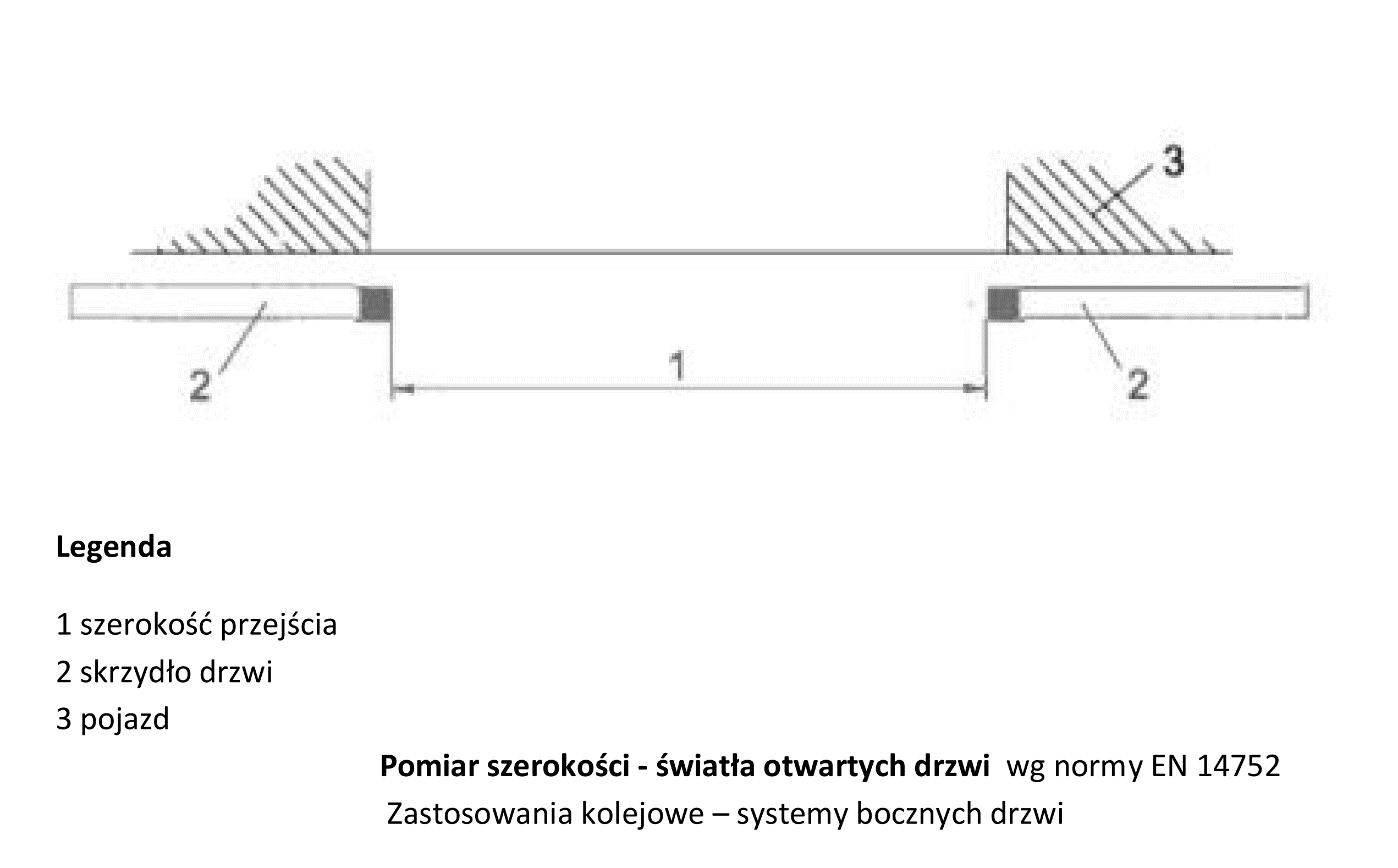 Parametry techniczne: WT – 50% (dotyczą każdego oferowanego wagonu).Maksymalna liczba  wartości [%], jaką może otrzymać oceniana oferta w tym kryterium to 50% wszystkich możliwych do uzyskania wartości [%], wyliczona wg wzoru.WT  =  WWÓZKI + WSILNIK + WPRZEKŁADNIA + WKOŁA + WPODŁOGA + WOGRZEWANIE + WSCHŁADZANIE  + WDRZWI + WOKNA + WOSŁONYWózki jezdne:  WWÓZKI - 10%Obrotowe, z czopem skrętu, posiadające belkę bujakową – 10 %.Obrotowe, z łożyskiem skrętu, posiadające belkę bujakową – 5 % Wózki jezdne inne niż określone w pkt. A i B – 0% .Silnik trakcyjny:  WSILNIKI - 4%Silnik, który spełnia wymagania, jako część zamienna w nowych tramwajach, wyprodukowanych i eksploatowanych od 2014 r. w MPK SA w Krakowie, tj. SKODA – asynchroniczny 2 MLU 3343 K/4 lub równoważny, który spełnia, co najmniej poniższe wymagania: Skojarzone napięcie znamionowe 3 x 430 V AC Moc znamionowa 105 kW Obciążenie S1 Prąd znamionowy 201 A Obroty znamionowe 1780 min-1 Maksymalne obroty eksploatacyjne 5100 min-1 Częstotliwość 60 Hz Ilość biegunów 4 Ilość faz 3 Klasa temperatury izolacji 200 Stopień ochrony i chłodzenie IP 55 /IC 41 Napięcie probiercze silnika 2800 V Masa silnika 360,8 kg lub mniejsza 								    –  4%. Silnik nie spełniający wymagań zapisanych w pkt. A.  –  0%. Przekładnia mechaniczna: WPRZEKŁADNIA - 4%Przekładnia, która spełnia wymagania, jako część zamienna w nowych tramwajach, wyprodukowanych i eksploatowanych od 2014 r. w MPK SA w Krakowie, tj. FLENDER ASZA 400 lub równoważna, która spełnia, co najmniej poniższe wymagania:Przełożenie rzeczywiste 5,0556Moment poślizgu 7640 [Nm]. przy nacisku 78480N, μ=0,33Masa (bez oleju, z osią) 230 kg lub mniejsza  –  4% Przekładnia, nie spełniająca wymagań zapisanych w pkt. A. –  0%Koła:  WKOŁA - 6%koła które spełniają wymagania, jako części zamienne w nowych tramwajach wyprodukowanych i eksploatowanych od 2014 r. w MPK SA w Krakowie, tj. koła SAB WABCO V60 lub równoważne, które spełniają, co najmniej poniższe wymagania: Koło składa się z:Koła bosego, Pierścienia amortyzującego o przekroju w kształcie litry V, którego kołnierz tworzy kąt  60° z osią koła,  Obręczy tocznej, Pierścienia dociskowego, 14 śrub (szpilek) wkręconych w koło bose i 14 nakrętek M14.Koło bose, pierścień dociskowy i obręcz są wykonane ze stali. Pierścień amortyzujący nie całkowicie wypełnia przestrzeń wyznaczoną między elementami stalowymi. Pierścień dociskowy jest połączony z kołem bosym przez połączenia śrubowe, które wyciskają pierścień amortyzujący oraz zapewniają stały kontakt pomiędzy nim a elementami stalowymi. Elementy stalowe są wyposażone w pierścieniowe rowki w powierzchniach, które wchodzą w kontakt z pierścieniem amortyzującym, zwiększając powierzchnię styku i zapobiegają niepożądanemu obwodowemu ruchowi tego pierścienia – 6%. Koła nie spełniające wymagań zapisanych w pkt. A  – 0%.Podłoga w przedziale pasażerskim: WPODŁOGA - 5% Długość Li, powierzchni podłogi w przedziale pasażerskim (mierzona wzdłuż osi podłużnej tramwaju):     o wysokości 370 - 480mm nad pgs,     o szerokości, mierzonej od poszycia wewnętrznego ściany lewej, do poszycia ściany prawej wagonu (dopuszcza się mniejszą szerokość nad drugim i trzecim wózkiem),     bez stopni,    dostępnej dla pasażerów stojących, pomiędzy pierwszym, a czwartym wózkiem.                        Największa długość podłogi:  5%,kolejne:                      - druga:     4 %,              - trzecia:    3 %,              - czwarta:  2 %. każda następna:     0%.                                      Rysunki przedstawiają sposób pomiaru długości podłogi bez stopni w przedziale pasażerskim pomiędzy pierwszym a czwartym wózkiem (mierzona wzdłuż osi podłużnej) 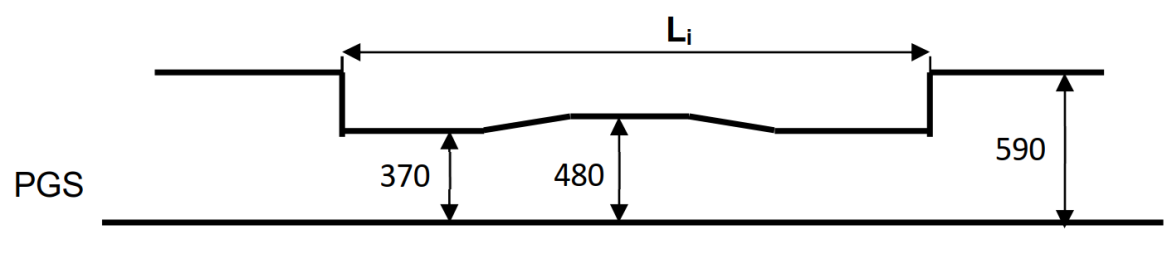 Uwaga.Li  należy podać w metrach z dokładnością do 0,01m. W przypadku podania długości z dokładnością większą niż do jednej setnej stosować się będzie zasadę zaokrąglania: cyfry od 0 do 4 zaokrąglone będą w dół, cyfry od 5 do 9 w górę.System ogrzewania i schładzania powietrza w tramwaju:  WOGRZEWANIE - 5%System ogrzewania i schładzania powietrza z agregatami chłodniczo-grzewczo-wentylacyjnymi umieszczonymi wyłącznie na dachu pojazdu – 5%. System ogrzewania i schładzania powietrza w tramwaju inny niż określone w pkt. A. – 0%.System schładzania powietrza w tramwaju działający bez wyłączenia (przy prędkości < 3 km/h), przy przejeździe przez elementy sieci trakcyjnej (izolatory sekcyjne): WSCHŁADZANIE - 3%System schładzania powietrza z agregatami chłodniczo – wentylacyjnymi działający nieprzerwanie – 3%. System schładzania powietrza z agregatami chłodniczo – wentylacyjnymi działający z przerwami – 0%.            Uwaga.Ocena będzie weryfikowana na podstawie opisu działania systemu określonego w pkt VII.9 STT.Drzwi dwustrumieniowe, o szerokości w świetle min. 1400mm, ponad wymagane w SIWZ (5 szt.): WDRZWI - 5%Zastosowanie w przedziale pasażerskim kolejnych drzwi (o szerokości w świetle min. 1400 mm) – 5%Nie spełniające wymagań zapisanych w pkt. A –  0%. Otwory okienne w przedziale pasażerskim (wyłączając pomost przód - tył): WOKNA - 3% Zastosowanie w przedziale pasażerskim  z  wyłączeniem otworów okiennych w ścianach bocznych czół wagonu maksymalnie dwóch gabarytów (wymiarów: szerokość x wysokość) otworów okiennych – 3%.A.1. szerokość  nie mniej niż1500 mm,  wysokość  nie mniej niż 1270 mm A.2. szerokość  nie mniej niż 1000 mm, wysokość nie mniej niż 1270 mm  Otwory nie spełniające wymagań zapisanych w pkt. A. –  0%.Osłony wózków stanowiące część ściany bocznej nadwozia pojazdu: WOSŁONY - 5%Zastosowanie  otwieranych osłon wózków jezdnych (z zawiasami, na sprężynach gazowych, z tłumikami hałasu oraz zamkami), stanowiącymi część ściany bocznej nadwozia pojazdu – 5%Zastosowanie innych niż wyżej opisane osłon wózków jezdnych - 0%.Za ofertę najkorzystniejszą zostanie uznana oferta, która spełnia wszystkie wymagania określone w niniejszej specyfikacji z najwyższą liczbą punktów przyznanych w kryteriach określonych w pkt 12, wg wzoru Maksymalna suma wartości [%] = WC + WG + WK + Wcz + WW + WR + WD + WTMaksymalna wartość [%], jaką może otrzymać oceniana oferta to 100% wszystkich możliwych do uzyskania wartości [%], wyliczona wg wzoru.W przypadku otrzymania wartości z dokładnością większą niż do jednej setnej, stosować się będzie zasadę zaokrąglania: cyfry od 0 do 4 zaokrąglone będą w dół, cyfry od 5 do 9 w górę.Jeżeli nie można wybrać najkorzystniejszej oferty z uwagi na to, że dwie lub więcej ofert przedstawia taki sam bilans ceny lub kosztu i innych kryteriów oceny ofert, zamawiający spośród tych ofert wybiera ofertę z najniższą ceną lub najniższym kosztem, a jeżeli zostały złożone oferty o takiej samej cenie lub koszcie, zamawiający wzywa wykonawców, którzy złożyli te oferty, do złożenia w terminie określonym przez zamawiającego ofert dodatkowych.Wykonawcy, składając oferty dodatkowe, nie mogą zaoferować cen lub kosztów wyższych niż zaoferowane w złożonych ofertach.Zamawiający informuje niezwłocznie wszystkich wykonawców o:wyborze najkorzystniejszej oferty, podając nazwę albo imię i nazwisko, siedzibę albo miejsce zamieszkania i adres, jeżeli jest miejscem wykonywania działalności wykonawcy, którego ofertę wybrano, oraz nazwy albo imiona i nazwiska, siedziby albo miejsca zamieszkania i adresy, jeżeli są miejscami wykonywania działalności wykonawców, którzy złożyli oferty, a także punktację przyznaną ofertom w każdym kryterium oceny ofert i łączną punktację,wykonawcach, którzy zostali wykluczeni,wykonawcach, których oferty zostały odrzucone, powodach odrzucenia oferty, a w przypadkach, o których mowa w art. 89 ust. 4  i 5, braku równoważności lub braku spełniania wymagań dotyczących wydajności lub funkcjonalności, unieważnieniu postępowania- podając uzasadnienie faktyczne i prawne.W przypadkach, o których mowa w art. 24 ust. 8 ustawy pzp, informacja, o której mowa w pkt.16.2, zawiera wyjaśnienie powodów, dla których dowody przedstawione przez wykonawcę, Zamawiający uznał za niewystarczające.Zamawiający udostępni informacje o których mowa w pkt. 16.1 i 16. 4 na stronie internetowej www.mpk.krakow.plZgodnie z art. 24aa ustawy pzp Zamawiający może najpierw dokonać oceny ofert, a następnie zbadać, czy Wykonawca, którego oferta została oceniona jako najkorzystniejsza, nie podlega wykluczeniu oraz spełnia warunki udziału w postępowaniu.Informacja  o  formalnościach,  jakie  powinny  zostać  dopełnione  po  wyborze  oferty  w  celu  zawarcia  umowy  w  sprawie  zamówienia. 	Zabezpieczenie należytego wykonania umowy.Zamawiający zawiera umowę w sprawie zamówienia publicznego, z zastrzeżeniem art. 183 ustawy pzp, w terminie nie krótszym niż 10 dni od dnia przesłania zawiadomienia o wyborze najkorzystniejszej oferty, jeżeli zawiadomienie to zostało przesłane przy użyciu środków komunikacji elektronicznej, albo 15 dni - jeżeli zostało przesłane w inny sposób.Zamawiający może zawrzeć umowę w sprawie zamówienia publicznego przed upływem terminów, o którym mowa w pkt. 1, jeżeli w postępowaniu o udzielenie zamówienia złożono tylko jedną ofertę.Jeżeli wykonawca, którego oferta została wybrana, uchyla się od zawarcia umowy w sprawie zamówienia publicznego lub nie wnosi wymaganego zabezpieczenia należytego wykonania umowy, zamawiający może wybrać ofertę najkorzystniejszą spośród pozostałych ofert, bez przeprowadzania ich ponownego badania i oceny, chyba że zachodzą przesłanki unieważnienia postępowania, o których mowa w art. 93 ust. 1 ustawy pzp.Zakres świadczenia wykonawcy wynikający z umowy jest tożsamy z jego zobowiązaniem zawartym w ofercie.Wykonawca jest zobowiązany uzgodnić z Zamawiającym i przedłożyć Zamawiającemu do dnia podpisania umowy ramowej i pierwszej umowy realizacyjnej harmonogram (rzeczowy i terminowy)  wykonania pierwszej umowy realizacyjnej – dostosowany do wymogów Zamawiającego określonych w pkt II SIWZ i Specyfikacji Technicznej Tramwaju. Harmonogram należy przedstawić w tygodniach licząc od podpisania umowy ramowej i pierwszej umowy realizacyjnej.W przypadku gdy zostanie wybrana oferta wykonawców wspólnie ubiegających się o udzielenie zamówienia, wykonawca przed podpisaniem umowy z Zamawiającym, na wezwanie Zamawiającego, przedłoży umowę regulującą współpracę tych wykonawców, w której:wykonawcy wskażą:sposób reprezentacji wykonawców wobec zamawiającego w związku z wykonywaniem umowy zawartej z zamawiającym, w zakresie:podpisania umowy z zamawiającym, podejmowania zobowiązań, otrzymywania poleceń od zamawiającego, wyznaczania osób do kontaktów z zamawiającym, realizowania obowiązków z tytułu udzielonej gwarancji jakości lub rękojmi za wady; wykonawcę upoważnionego do wystawiania dokumentów związanych z płatnościami na podstawie  których zamawiający będzie dokonywał zapłaty i do otrzymywania płatności od zamawiającego; zawarte będzie oświadczenie że wszyscy wykonawcy ponoszą solidarną odpowiedzialność za wykonanie umowy  zawartej z zamawiającym .Umowa może nie zawierać powyższych postanowień, jeżeli z innych dokumentów wykonawcy złożonych zamawiającemu (np. pełnomocnictw, oświadczeń,) wynikać będzie, że spełnione zostały powyższe wymaganiaW przypadku gdy zostanie wybrana oferta wspólników spółki cywilnej ubiegających się o udzielenie zamówienia, wykonawca przed podpisaniem umowy z Zamawiającym, na wezwanie Zamawiającego, przedłoży  umowę spółki cywilnej określającą sposób reprezentacji wykonawcy (jeśli dotyczy).W przypadku, gdy wykonawca powierzy część zamówienia Podwykonawcy na żądanie Zamawiającego przed zawarciem umowy jest zobowiązany przedłożyć Zamawiającemu umowę lub projekt umowy z Podwykonawcą określający pełny zakres powierzonych Podwykonawcy czynności. Jeżeli Wykonawca, którego oferta została wybrana, prowadzi działalność gospodarczą jako osoba fizyczna i posiada wpis w CEIDG, zobowiązany jest przed podpisaniem umowy podać: miejsce (adres) zamieszkania oraz nr PESEL.W przypadku nie wskazania w formularzu oferty nr rachunku bankowego Wykonawcy na potrzeby rozliczeń za realizację zamówienia, Wykonawca zobowiązany jest przed podpisaniem umowy podać swój nr rachunku. Dokumenty o których mowa w pkt. 5-9 wybrany Wykonawca powinien przekazać Zamawiającemu, przy użyciu środków komunikacji elektronicznej, w terminie wskazanym w zawiadomieniu o wyborze oferty.W przypadku nie wywiązania się przez Wykonawcę, z nałożonych przez zamawiającego obowiązków, o których mowa w pkt. 5-10 Zamawiający uzna, że wykonawca uchyla się od zawarcia umowy i zawarcie umowy staje się niemożliwe z przyczyn leżących po stronie wykonawcy. Wówczas zamawiającemu przysługuje prawo zatrzymania wadium na podstawie pkt. VIII.5.1. SIWZ.Zabezpieczenie należytego wykonania umowy.Wykonawca przed zawarciem każdej umowy realizacyjnej obowiązany jest wnieść zabezpieczenie należytego wykonania umowy w wysokości 10% ceny całkowitej wagonów tramwajowych objętych daną umową realizacyjną. Wykonawcy   wnoszą   zabezpieczenie należytego wykonania umowy w  złotych polskich (PLN).  Zabezpieczenie może być wnoszone według wyboru Wykonawcy w jednej lub w kilku następujących formach :pieniądzuporęczeniach bankowych lub poręczeniach spółdzielczej kasy oszczędnościowo – kredytowej, z tym, że poręczenie kasy jest zawsze poręczeniem pieniężnym;gwarancjach bankowychgwarancjach ubezpieczeniowychporęczeniach udzielonych przez podmioty, o których mowa w art.6b ust.5 pkt 2 ustawy z dnia 9 listopada 2000r. o utworzeniu Polskiej Agencji Rozwoju Przedsiębiorczości.Warunki gwarancji lub poręczeń  wnoszonych jako zabezpieczenie należytego wykonania umowy stanowią załącznik nr 2 do Umowy Ramowej . Zamawiający zastrzega, że projekty gwarancji lub poręczeń należy uzgodnić 
z Zamawiającym, po wyborze oferty przed podpisaniem umowy.Zabezpieczenie wnoszone w pieniądzu Wykonawca wpłaca przelewem na rachunek bankowy wskazany przez Zamawiającego.W przypadku wniesienia wadium w pieniądzu Wykonawca może wyrazić zgodę na zaliczenie kwoty wadium na poczet zabezpieczenia. Jeżeli zabezpieczenie wniesiono w pieniądzu, Zamawiający przechowuje je na oprocentowanym rachunku bankowym. Zamawiający zwraca zabezpieczenie wniesione w pieniądzu z odsetkami wynikającymi z umowy rachunku bankowego, na którym było ono przechowywane, pomniejszone o koszt prowadzenia tego rachunku oraz prowizji bankowej za przelew pieniędzy na rachunek bankowy Wykonawcy.W trakcie realizacji umowy Wykonawca może dokonać zmiany formy zabezpieczenia na jedną lub kilka form, o których mowa w punkcie 13.Zmiana formy zabezpieczenia jest dokonywana z zachowaniem ciągłości zabezpieczenia i bez zmniejszenia jego wysokości.Zamawiający zwróci 70% wysokości zabezpieczenia w terminie 30 dni od dnia wykonania zamówienia objętego umową realizacyjną i uznania przez Zamawiającego za należycie wykonane. Potwierdzeniem  należytego wykonania umowy realizacyjnej będzie protokół odbioru ostatecznego.Kwota pozostawiona na zabezpieczenie roszczeń z tytułu rękojmi za wady wynosi 30% wysokości zabezpieczenia.Kwota pozostawiona na zabezpieczenie roszczeń z tytułu rękojmi za wady zostanie zwrócona w terminie 15 dni  po upływie okresu rękojmi za wady ostatniego wagonu tramwajowego z danej umowy realizacyjnej.Dokumenty zabezpieczenia należytego wykonania pierwszej umowy realizacyjnej wybrany Wykonawca składa do Zamawiającego w oryginale, w postaci dokumentu elektronicznego, przy użyciu środków komunikacji elektronicznej.W przypadku nie wywiązania się przez Wykonawcę, z nałożonego przez Zamawiającego obowiązku wniesienia zabezpieczenia należytego wykonania pierwszej umowy realizacyjnej Zamawiającemu przysługuje prawo zatrzymania wadium na podstawie pkt IX.14 SIWZ.Zabezpieczenie służy pokryciu roszczeń z tytułu niewykonania lub nienależytego wykonania umowy.Informacja o formalnościach, jakie powinny zostać dopełnione po zawarciu umowyWymagane uzgodnienia Wykonawcy z Zamawiającym w okresie pomiędzy podpisaniem umowy realizacyjnej a odbiorem pierwszego tramwaju z dostawy zawiera załącznik nr 4 do SIWZ.Zasady i sposób udzielania zamówień w ramach umowy ramowej zawiera pkt I.3 SIWZ.Istotne dla stron postanowienia, które zostaną wprowadzone do treści zawieranej umowy w sprawie zamówienia publicznego, ogólne warunki umowy albo wzór umowy, jeżeli Zamawiający wymaga od Wykonawcy, aby zawarł z nim umowę w sprawie zamówienia publicznego na takich warunkach.Istotne dla Zamawiającego postanowienia, które zostaną wprowadzone do treści zawieranej umowy ramowej określa załącznik nr 17 do SIWZ.Istotne dla Zamawiającego postanowienia, które zostaną wprowadzone do treści zawieranej umowy realizacyjnej określa załącznik nr 1A do Umowy Ramowej.Istotne dla Zamawiającego postanowienia, które zostaną wprowadzone do treści zawieranej umowy dostawy materiałów eksploatacyjnych określa załącznik nr 1B do Umowy Ramowej.Wykonawca, którego oferta zostanie uznana jako najkorzystniejsza, zobowiązuje się do zawarcia umowy na warunkach określonych w ofercie z uwzględnieniem istotnych postanowień załączonych do specyfikacji.Wszelkie zmiany umowy wymagają formy pisemnej pod rygorem nieważności w drodze podpisanego przez obie Strony aneksu, chyba że umowa przewiduje inaczej i są dopuszczone wyłącznie z uwzględnieniem ograniczeń wynikających z art. 144 ustawy pzp.Pouczenie  o  środkach  ochrony  prawnej  przysługujących  wykonawcy  w  toku  postępowania  o  udzielenie  zamówienia.Środki ochrony prawnej, o których mowa w Dziale VI ustawy pzp, przysługują wykonawcy, a także innemu podmiotowi, jeżeli ma lub miał interes w uzyskaniu danego zamówienia oraz poniósł lub może ponieść szkodę w wyniku naruszenia przez zamawiającego przepisów ustawy pzp.Środki ochrony prawnej wobec ogłoszenia o zamówieniu oraz specyfikacji istotnych warunków zamówienia przysługują również organizacjom wpisanym na listę, o której mowa w art. 154 pkt. 5 ustawy pzp.Odwołanie przysługuje wyłącznie od niezgodnej z przepisami ustawy czynności zamawiającego podjętej w postępowaniu o udzielenie zamówienia lub zaniechania czynności, do której zamawiający jest zobowiązany na podstawie ustawy pzp. Odwołanie powinno wskazywać czynność lub zaniechanie czynności zamawiającego, której zarzuca się niezgodność z przepisami ustawy, zawierać zwięzłe przedstawienie zarzutów, określać żądanie oraz wskazywać okoliczności faktyczne i prawne uzasadniające wniesienie odwołania.Odwołanie wnosi się do Prezesa Krajowej Izby Odwoławczej w formie pisemnej w postaci papierowej albo w postaci elektronicznej, opatrzone odpowiednio własnoręcznym podpisem albo kwalifikowanym podpisem elektronicznym.Odwołujący przesyła kopię odwołania Zamawiającemu przed upływem terminu do wniesienia odwołania w taki sposób, aby mógł on zapoznać się z jego treścią przed upływem tego terminu. Domniemywa się, iż Zamawiający mógł zapoznać się z treścią odwołania przed upływem terminu do jego wniesienia, jeżeli przesłanie jego kopii nastąpiło przed upływem terminu do jego wniesienia przy użyciu środków komunikacji elektronicznej.Odwołanie wnosi się w terminie 10 dni od dnia przesłania informacji o czynności zamawiającego stanowiącej podstawę jego wniesienia – jeżeli zostały przesłane w sposób określony w art. 180 ust. 5 ustawy pzp, albo w terminie 15 dni  - jeżeli zostały przesłane w inny sposób.Odwołanie wobec treści ogłoszenia o zamówieniu i postanowień specyfikacji istotnych warunków zamówienia wnosi się w terminie 10 dni od dnia publikacji ogłoszenia w Dzienniku Urzędowym Unii Europejskiej lub zamieszczenia specyfikacji istotnych warunków zamówienia na stronie internetowej.Odwołanie wobec czynności innych niż określone w pkt. 7 i 8 wnosi się w terminie 10 dni od dnia, w którym powzięto lub przy zachowaniu należytej staranności można było powziąć wiadomość o okolicznościach stanowiących podstawę jego wniesienia.Pozostałe  informacje.Wykonawca może zwrócić się do Zamawiającego o wyjaśnienie treści specyfikacji istotnych warunków zamówienia. Zamawiający jest obowiązany udzielić wyjaśnień niezwłocznie, jednak nie później niż na 6 dni przed upływem terminu składania ofert, pod warunkiem że wniosek o wyjaśnienie treści specyfikacji istotnych warunków zamówienia wpłynął do zamawiającego nie później niż do końca dnia, w którym upływa połowa wyznaczonego terminu składania ofert.Jeżeli wniosek o wyjaśnienie treści specyfikacji istotnych warunków zamówienia wpłynął po upływie terminu składania wniosku, o którym mowa w pkt. 1, lub dotyczy udzielonych wyjaśnień, zamawiający może udzielić wyjaśnień albo pozostawić wniosek bez rozpoznania.Przedłużenie terminu składania ofert nie wpływa na bieg terminu składania wniosku, o którym mowa w pkt. 1. Treść zapytań wraz z wyjaśnieniami zamawiający przekazuje wykonawcom, którym przekazał specyfikację istotnych warunków zamówienia, bez ujawniania źródła zapytania i zamieszcza na stronie internetowej.W uzasadnionych przypadkach zamawiający może przed upływem terminu składania ofert zmienić treść specyfikacji istotnych warunków zamówienia. Dokonaną zmianę treści specyfikacji zamawiający udostępnia na stronie internetowej.Z tytułu odrzucenia ofert wykonawcom nie przysługuje roszczenie przeciwko zamawiającemu.Oferty po dokonaniu wyboru nie będą zwracane wykonawcom.W sprawach nie ujętych w niniejszej specyfikacji i ustawie pzp, mają zastosowanie przepisy Kodeksu Cywilnego. Kraków, dnia ………... 2019 r.		Z A T W I E R D Z I  L I: KF - 	.....................................		  SJ -  ......................................... 	      JM  -     ………..………………… 	FO -  ..........................................RW-    .......................................                BP - ………..………………….…PM- ………..………………………MG- ………..………………………MDS - …………….……………… 	AB -	.......................................... 	EJW  - ..........................................Nr załącznika Nazwa załącznika 1 do SIWZSpecyfikacja Techniczna Tramwaju STT o długości 30-37m1a do STTSystemy informatyczne1b do STTWybrane podzespoły w wagonach i wyposażenie techniczne Stacji Obsługi Tramwajów1c do STTRysunek profilu obręczy2 do SIWZZałożenia - jazda bez zasilania z sieci3 do SIWZWarunki gwarancji i serwisu4 do SIWZWymagane uzgodnienia Wykonawcy z Zamawiającym w okresie pomiędzy podpisaniem umowy a odbiorem pierwszego tramwaju z dostawy5 do SIWZWymagania w zakresie dokumentacji technicznej6 do SIWZ Licencja do dokumentacji technicznej oraz do oprogramowania7 do SIWZFormularz reklamacyjny8 do SIWZWspółczynniki gotowości technicznej, niezawodności oraz zjazdów9 do SIWZKontrola procesu produkcji Tramwajów i Odbiory Towarów i Usług wraz z wzorami protokołów odbioru (załączniki nr 9.1-9.18) 10 do SIWZSzkolenia prowadzących, personelu zaplecza i dotyczące systemów11 do SIWZLista wyposażenia i narzędzi specjalistycznych dostarczonych z pierwszym wagonem pierwszej umowy realizacyjnej12 do SIWZLista wyposażenia i narzędzi specjalistycznych dostarczonych z trzecim wagonem pierwszej umowy realizacyjnej13 do SIWZWzór wykazu/zestawienia materiałów eksploatacyjnych do prac obsługowo – naprawczych dla wagonu tramwajowego posiadającego możliwość jazdy bez zasilania z sieci trakcyjnej 600V DC (bez zasobnika energii)14 do SIWZWzór wykazu/zestawienia materiałów eksploatacyjnych do prac obsługowo – naprawczych dla wagonu tramwajowego z systemem jazdy bez zasilania z sieci trakcyjnej (z zasobnikiem energii)15 do SIWZWzór oświadczenia dotyczącego zastosowanych w tramwajach zespołów, układów, systemów16 do SIWZWzór oświadczenia dotyczącego systemu dyspozytorskiego,17 do SIWZIstotne postanowienia umowy ramowej1A do umowy ramowejIstotne postanowienia umowy realizacyjnej 1B do umowy ramowejIstotne postanowienia umowy dostawy materiałów2 do umowy ramowejWarunki gwarancji bankowej lub ubezpieczeniowej wnoszonych jako zabezpieczenie należytego wykonania umowy realizacyjnejWarunki poręczeń zabezpieczających należyte wykonanie umowy realizacyjnej 18 do SIWZWzór formularza oferty19 do SIWZWzór zestawienia parametrów podlegających ocenie 20 do SIWZWzór oświadczenia własnego JEDZ 21 do SIWZWzór zobowiązania podmiotu trzeciego22 do SIWZWzór informacji o przynależności do grupy kapitałowej23 do SIWZWzór wykazu wykonanych dostaw i usług 24 do SIWZwzór oświadczenia w zakresie wydania prawomocnego wyroku sądu lub ostatecznej decyzji administracyjnej o zaleganiu z uiszczeniem podatków, opłat lub składek na ubezpieczenia społeczne lub zdrowotne 25 do SIWZwzór oświadczenia wykonawcy o braku orzeczenia wobec niego tytułem środka zapobiegawczego zakazu ubiegania się o zamówienia publiczne,26 do SIWZwzór oświadczenia o niezaleganiu z opłacaniem podatków i opłat lokalnych,Termin wizji lokalnej ustala się na dzień 14.05.2019r. (wtorek)Zamawiający dopuszcza udział w wizji lokalnej nie więcej niż pięć osób reprezentujących zainteresowany podmiot. W trakcie wizji lokalnej obowiązuje zakaz fotografowania i nagrywania.Przebieg spotkania:miejsce zbiórki – hol budynku administracyjnego MPK  S.A. w Krakowie, ul. J. Brożka 3 w Krakowie, godzina 9.00, przejście na teren hali SOT Podgórze, prezentacja posiadanego wyposażenia do prac obsługowo – naprawczych,przejście na teren hali Stacji Obsługi i Remontów TR, prezentacja posiadanego wyposażenia do prac obsługowo – naprawczych,przejazd tramwajem do SOT Nowa Huta, ul. Ujastek 12 w Krakowiewejście na teren hali SOT Nowa Huta, prezentacja posiadanego wyposażenia do prac obsługowo – naprawczych,powrót tramwajem do SOT Podgórze.Dokument gwarancji lub poręczenia musi zawierać w treści możliwość zatrzymania wadium przez Zamawiającego na zasadach określonych w art. 46 ust. 4a i 46 ust. 5 ustawy Prawo zamówień publicznych.Dokument gwarancji lub poręczenia musi być sporządzony w języku polskim pod rygorem nieważności. Siedziba instytucji wystawiającej gwarancję lub poręczenie musi być zlokalizowana w państwie członkowskim Unii Europejskiej lub w państwie, które jest stroną Porozumienia Światowej Organizacji Handlu w sprawie zamówień rządowych lub innych umów międzynarodowych, których  stroną jest Unia EuropejskaWniesienie wadium w formie gwarancji/poręczenia można uznać za prawidłowe i wystarczające tylko wtedy, gdy stwarza dla Zamawiającego podstawę do żądania od gwaranta zapłaty oznaczonej kwoty pieniężnej niezależnie od tego, który z wykonawców wspólnie ubiegających się o udzielenie zamówienia doprowadził do ziszczenia się przesłanek określonych w art. 46 ust. 4a i 5 p.z.p. Jeżeli gwarancja/poręczenie ma zabezpieczać ofertę wykonawców wspólnie ubiegających się o udzielenie zamówienia, udzielenie gwarancji/poręczenia powinno nastąpić w imieniu wszystkich wykonawców wspólnie ubiegających się o udzielenie zamówienia. Niezbędne jest wskazanie w treści gwarancji wadialnej/poręczenia wszystkich wykonawców, którzy wspólnie ubiegają się o udzielenie zamówienia i wskazanie, który z Wykonawców wspólnie ubiegających się o udzielenie zamówienia jest podmiotem wnoszącym wadium.I.DOKUMENTY STANOWIĄCE TREŚĆ OFERTY:1Wypełniony formularz oferty (zgodnie z załącznikiem nr 18 do SIWZ), podpisany przez wykonawcę w sposób określony w punkcie 1.8. W formularzu oferty Zamawiający wymaga w szczególności złożenia  oświadczeń dotyczących:zaoferowanej ceny  oferty złożonej z: ceny za wyprodukowanie i dostawę 60 sztuk tramwajów wraz z dostawami i usługami powiązanymi, w tym: ceny jednego tramwaju, ceny dla pierwszej umowy realizacyjnej 10 sztuk tramwajów,ceny za dostawy materiałów eksploatacyjnych wynikających z prac obsługowo – naprawczych w okresie pierwszych 36 miesięcy eksploatacji 60 sztuk tramwajówdługości okresu gwarancji tj.  liczby ( nie mniejszej niż 36)  miesięcy udzielonej gwarancji jakości  na dostarczone tramwaje,gwarancji na materiały eksploatacyjne, części, wyposażenie i narzędzia specjalne. zapewnienia serwisu w okresie gwarancji i pogwarancyjnym wraz ze wskazaniem lokalizacji punktów serwisowych,udzielenia zgody i upoważnienia MPK S.A. do  dokonywania obsług technicznych i napraw dostarczonych tramwajów w okresie ich gwarancji, przeszkolenia prowadzących, personelu zaplecza (w tym szkolenia dotyczące systemów),zaakceptowania terminu wykonania zamówienia.zaakceptowania warunków płatności,procentowego udziału w ofercie towarów lub oprogramowania wykorzystywanego w wyposażeniu sieci telekomunikacyjnych pochodzących z państw członkowskich Unii Europejskiej, państw, z którymi Unia Europejska zawarła umowy o równym traktowaniu przedsiębiorców, lub państw wobec których na mocy decyzji Rady stosuje się przepisy dyrektywy 2014/25/UE, - art.138c ust.1 pkt.4 ustawy Prawo zamówień publicznychwskazania części zamówienia, których wykonanie Wykonawca powierzy podwykonawcom.oświadczenia o zapoznaniu się ze stanem technicznym infrastruktury torowo-sieciowej Miasta Krakowa2.Zestawienie parametrów podlegających ocenie w kryterium oceny ofert. Wzór zestawienia stanowi załącznik nr 19 do SIWZ.3.Opis oferowanych rozwiązań podlegających ocenie w kryterium oceny ofert wg pkt XIII.12.IV, V, VI. VII SIWZ z uwzględnieniem postanowień art. 30 ust. 5 ustawy pzp.  (Wykonawca, który powołuje się na rozwiązania równoważne opisywanym przez Zamawiającego , jest obowiązany wykazać, że oferowane przez niego dostawy spełniają wymagania określone przez Zamawiającego.  4.Propozycje stylistyki i kolorystyki wewnątrz i zewnątrz tramwaju w trzech wersjach zgodnie z pkt IV.20 STT.5.Propozycja przestrzeni przewidzianej dla celów pkt. V.12. STT (kabina prowadzącego) w formie rysunków, na których będzie pokazane „zagospodarowanie” tej przestrzeni dla poszczególnych części (pulpitów, szaf) kabiny.6.Całkowita pojemność wagonu nie mniejsza niż 220 osób, przy normatywnym napełnieniu 5 osób na 1 m². Ilość miejsc do siedzenia (z wyłączeniem siedzeń składanych) nie mniejsza niż 30% całkowitej ilości miejsc, ale nie mniej niż 75 miejsc siedzących (z wyłączeniem siedzeń składanych). Dotyczy pkt VI.3. STT7.Oświadczenie dotyczące zastosowanych w tramwajach zespołów, układów, systemów wg wzoru załącznik nr 15 do SIWZ.8.Wykaz/zestawienie oferowanych materiałów eksploatacyjnych w PLN według załącznika nr 14 do SIWZ.Materiały wynikające z wykonania czynności profilaktyczno-naprawczych w okresie pierwszych 36 miesięcy eksploatacji dla jednego wagonu z systemem jazdy bez zasilania z sieci trakcyjnej przy założeniu średniego  rocznego przebiegu każdego wagonu 80 000 km9.Wykaz/zestawienie oferowanych materiałów eksploatacyjnych w PLN według załącznika nr 13 do SIWZ.Materiały wynikające z wykonania czynności profilaktyczno-naprawczych w okresie pierwszych 36 miesięcy eksploatacji dla jednego wagonu posiadającego możliwość jazdy bez zasilania z sieci trakcyjnej 600V DC (bez zasobnika energii) przy założeniu średniego  rocznego przebiegu każdego wagonu 80 000 kmII.DOKUMENTY FORMALNE10.Dokument potwierdzający wniesienie wadium, zgodnie z pkt VIII SIWZ.11.Jednolity Europejski Dokument Zamówienia (JEDZ/ESPD), zgodnie z pkt V.1 SIWZ12.Zobowiązanie podmiotu trzeciego do udostępnienia zasobów, zgodnie z pkt V.1 SIWZ (jeśli dotyczy).13.Pełnomocnictwo do reprezentowania wykonawcy w postępowaniu jeżeli nie wynika ono z dokumentów przedstawionych wraz z ofertą.14.Pełnomocnictwo, w przypadku podmiotów występujących wspólnie, do reprezentowania ich w postępowaniu o udzielenie zamówienia  albo reprezentowania w postępowaniu i zawarcia umowy w sprawie zamówienia, zgodnie z wymaganiami art. 23 ustawy i pkt III.4 SIWZ (jeśli dotyczy).Oświadczenia i dokumenty, o którym mowa w pkt V.3,4, 6 i 7 SIWZDokumenty potwierdzające spełnianie przez oferowane dostawy wymagań określonych przez ZamawiającegoDokumenty potwierdzające zgodność towarów i usług z dokumentacją przetargową mają mieć formę elektroniczną rysunków i danych i muszą się składać co najmniej z dokumentów wymienionych w poniżej:1. Opis techniczny oferowanego tramwaju potwierdzający spełnienie wymagań zawartych w załączniku nr 1 do SIWZ (Specyfikacja Techniczna Tramwaju zwanej również STT) i załącznika nr 2 do SIWZ (Założenia - jazda bez zasilania z sieci):Komentarz punkt po punkcie dotyczący każdego punktu opisu przedmiotu zamówienia zawartego w  Specyfikacji Technicznej Tramwaju (z zachowaniem kolejności numeracji ze Specyfikacji Technicznej Tramwaju), wykazujący zgodność oferowanych  towarów i usług z opisem przedmiotu zamówienia. Wymaga się dodatkowo aby Wykonawca zamieścił w komentarzu do każdego punktu Specyfikacji Technicznej Tramwaju stwierdzenie o treści „SPEŁNIA” lub „NIE SPEŁNIA”Wzór opisu technicznego zawiera tabela nr 1 (poniżej).Usytuowanie największego przekroju poprzecznego wagonu (wg PN-K- 92008), w stosunku do linii odniesienia skrajni budowli punktowych (wg PN-92009) i porównanie z tabelą nr 1 STT „maksymalna odległość od osi toru, w jakiej mogą znaleźć się elementy wagonu”.Dotyczy pkt II.5-7 STTW razie naruszania przez wagon skrajni kinematycznej wg PN-K-92008:1998 Wykonawca musi przedstawić w opisie technicznym rzeczywistą skrajnię kinematyczną w formie co najmniej:diagramu wagonu (rzutu pionowego i poziomego gabarytów wagonu) z zaznaczeniem punktów krytycznych dla których występuje naruszenie skrajni kinematycznej wraz z podaniem wymiarów położenia tych punktów w stosunku do osi toru i PGS w warunkach dynamicznych,zestawienia maksymalnych odległości od osi toru w jakiej mogą się znaleźć elementy wagonu na zewnątrz i wewnątrz łuku dla promieni łuku toru jak w Tabeli 1 i dla punktów położonych na wysokości: 200, oraz tej, przy której następuje największe przekroczenie skrajni kinematycznej wg PN-K-92008:1998, z równoczesnym podaniem tej wysokości. Dla wszystkich ww. wysokości konieczne jest podanie danych dla wszystkich promieni łuków zawartych w Tabeli 1.Opis techniczny oferowanych systemów informatycznych w  tramwaju potwierdzający spełnienie wymagań zawartych w załączniku nr 1a do STT (Systemy Informatyczne):1.    Komentarz punkt po punkcie dotyczący każdego punktu opisu przedmiotu zamówienia zawartego w  załączniku nr 1a do STT (z zachowaniem kolejności numeracji załącznika), wykazujący zgodność oferowanych  towarów i usług z opisem przedmiotu zamówienia. Wymaga się dodatkowo aby Wykonawca zamieścił w komentarzu do każdego punktu opisu stwierdzenie o treści „SPEŁNIA” lub „NIE SPEŁNIA” oraz opis zastosowanego rozwiązania wskazanego w załączniku nr 1a do STTWzór opisu technicznego zawiera tabela nr 1.4. Opis techniczno - funkcjonalny części mechanicznej i elektrycznej tramwaju zawierający co najmniej opis nadwozia wagonu z jego wyposażeniem oraz części biegowej z opisem wózków i napędów wraz ze sposobem ich działania. 5. Rodzaje materiałów użytych do budowy tramwaju, a szczególnie konstrukcji pudła, poszycia i ram wózków. Dotyczy pkt IV.17.1 STTW przypadku stosowania materiałów nie ujętych w Polskich Normach, należy podać ich odpowiedniki lub skróconą opisową charakterystykę.6Schemat pola widzenia z kabiny prowadzącego, w dwóch płaszczyznach. Dotyczy pkt V.7.STT7Możliwie najniższy współczynnik przepuszczania ciepła szyb  z zewnątrz do środka wagonu. Dotyczy pkt VI.8.4. STT8Schemat istoty funkcjonowania wentylacji i wentylacji ze schładzaniem Dotyczy pkt VII.11. STT9Jednostkowe średnie zużycie energii przez tramwaj na 1 kilometr oraz na postoju w ciągu 1h. Dotyczy pkt XIX.19 STT10Cykl przeglądów z podaniem planowanej pracochłonności każdego przeglądu okresowego. Dotyczy pkt XXI.3. STT11Specyfikacja oferowanych wraz z dostawą tramwajów narzędzi specjalnych niezbędnych do konserwacji i przeglądów wagonów. Jako narzędzia specjalne rozumie się takie narzędzia, które nie są dostępne w handlu. Są to w szczególności: oprzyrządowanie do wymiany kół biegowych, przyrządy do diagnostyki układów elektrycznych, systemów hamowania, wentylacji, klimatyzacji itp. Wykonawca określa rodzaj, ilość, nazwę i producenta oferowanych wraz z dostawą wagonów narzędzi specjalnych. Dotyczy pkt XXI.4. STT12Pracochłonność rozczłonowania wagonu kompletnego na poszczególne człony. Dotyczy pkt XXI.6. STT13Określenie:a)  współczynnik gotowości technicznej wg algorytmu podanego w Załączniku nr 8 do SIWZ,b) współczynnik niezawodności technicznej wszystkich pojazdów, w cyklach trzy-miesięcznych, wg algorytmu podanego w Załączniku nr 8 do SIWZ,c) czas przestojów awaryjnych – przewidywana, całkowita średnia ilość godzin w roku, przez które pojazd będzie wyłączony z ruchu w celu usunięcia usterek,d) współczynnik/ wskaźnik zjazdów. Dotyczy pkt XXIII STT14 Lista niezbędnego oferowanego wraz z dostawą tramwajów dodatkowego kompletnego wyposażenia  dwóch stanowisk pracy do obsług i napraw. Poprzez niezbędne dodatkowe wyposażenie rozumie się narzędzia i przyrządy, które według Wykonawcy muszą znaleźć się na wyposażeniu warsztatów użytkownika dla prawidłowej eksploatacji tramwajów. Lista ta nie powinna obejmować wyposażenia, którego Zamawiający wymaga w punktach III.1-10 załącznika nr 11 do SIWZ. Wykonawca określa rodzaj, ilość, nazwę i producenta oferowanego wraz z dostawą wagonów wyposażenia. 15Rysunek skrajni wagonu tramwajowegoRysunek skrajni wagonu tramwajowego16Wizualizacja wagonu tramwajowego z zewnątrzWizualizacja wagonu tramwajowego z zewnątrz17Wizualizacja wagonu tramwajowego wewnątrzWizualizacja wagonu tramwajowego wewnątrz18Wizualizacja kabiny prowadzącego. Wizualizacja ma pokazać np. w 3D, w rzutach lub w rysunku aksonometrycznym, jak w takim rozmieszczeniu będą ulokowane wszystkie elementy kabiny (również drzwi), w stosunku do fotela prowadzącego (z „fantomem” człowieka) oraz w sytuacji, gdy prowadzący („fantom”),  będzie przemieszczał się do wyjść (na zewnątrz i do wnętrza tramwaju) i czy zostały zachowane zasady ergonomii dla stanowiska.Wizualizacja kabiny prowadzącego. Wizualizacja ma pokazać np. w 3D, w rzutach lub w rysunku aksonometrycznym, jak w takim rozmieszczeniu będą ulokowane wszystkie elementy kabiny (również drzwi), w stosunku do fotela prowadzącego (z „fantomem” człowieka) oraz w sytuacji, gdy prowadzący („fantom”),  będzie przemieszczał się do wyjść (na zewnątrz i do wnętrza tramwaju) i czy zostały zachowane zasady ergonomii dla stanowiska.19Wizualizacja przestrzeni dla osób o ograniczonej możliwości poruszania się (w tym na wózku inwalidzkim), transport wózka inwalidzkiego do i z wagonu tramwajowego  Wizualizacja przestrzeni dla osób o ograniczonej możliwości poruszania się (w tym na wózku inwalidzkim), transport wózka inwalidzkiego do i z wagonu tramwajowego  20Układ ogólny wagonu tramwajowego z rozmieszczeniem poszczególnych urządzeń i podzespołów, drzwi wejściowych, wyjść awaryjnych, informacji pasażerskiej Układ ogólny wagonu tramwajowego z rozmieszczeniem poszczególnych urządzeń i podzespołów, drzwi wejściowych, wyjść awaryjnych, informacji pasażerskiej 21Układ klimatyzacji przedziału pasażerskiego i stanowiska prowadzącegoUkład klimatyzacji przedziału pasażerskiego i stanowiska prowadzącego22Schemat blokowy i ideowy układu elektrycznego (obwodu głównego)  wagonu tramwajowegoSchemat blokowy i ideowy układu elektrycznego (obwodu głównego)  wagonu tramwajowego23Schemat blokowy i ideowy układu elektrycznego (obwodu pomocniczego, sterowania i diagnostyki)  wagonu tramwajowegoSchemat blokowy i ideowy układu elektrycznego (obwodu pomocniczego, sterowania i diagnostyki)  wagonu tramwajowego24Schemat blokowy i ideowy układu hamulcowego wagonu tramwajowegoSchemat blokowy i ideowy układu hamulcowego wagonu tramwajowego25Schemat blokowy i ideowy układu piasecznicySchemat blokowy i ideowy układu piasecznicy26Rysunki wózka (napędowy i toczny)Rysunki wózka (napędowy i toczny)27Rysunek zestawów kołowych i koła jezdnegoRysunek zestawów kołowych i koła jezdnego28Schemat ideowy rozmieszczenia monitoringu wewnątrz i na zewnątrz wagonu tramwajowegoSchemat ideowy rozmieszczenia monitoringu wewnątrz i na zewnątrz wagonu tramwajowego29Schemat ideowy rozmieszczenia monitorów reklamowych wewnątrz pojazduSchemat ideowy rozmieszczenia monitorów reklamowych wewnątrz pojazdu30Schemat ideowy rozmieszczenia kasowników i automatów biletowych w przedziale pasażerskim Schemat ideowy rozmieszczenia kasowników i automatów biletowych w przedziale pasażerskim 31Rysunek zasięgu obrazu (pokrycie powierzchni) objętej monitoringiem.Rysunek zasięgu obrazu (pokrycie powierzchni) objętej monitoringiem.32Oświadczenie dotyczące systemu dyspozytorskiego wg wzoru stanowiącego załącznik nr 16 do SIWZ.Oświadczenie dotyczące systemu dyspozytorskiego wg wzoru stanowiącego załącznik nr 16 do SIWZ.TREŚĆ SIWZ ZAMAWIAJĄCEGOTREŚĆ SIWZ ZAMAWIAJĄCEGOTREŚĆ POTWIERDZENIA WYKONAWCYTREŚĆ POTWIERDZENIA WYKONAWCYOpis przedmiotu zamówienia zawarty odpowiednio:- dla tramwaju  w załączniku nr 1 do SIWZ tj. Specyfikacja techniczna tramwaju - dla Systemów informatycznych w załączniku nr 1a do STTOpis przedmiotu zamówienia zawarty odpowiednio:- dla tramwaju  w załączniku nr 1 do SIWZ tj. Specyfikacja techniczna tramwaju - dla Systemów informatycznych w załączniku nr 1a do STTOpis  (komentarz punkt po punkcie) wykazujący, że treść oferty odpowiada treści SIWZ w zakresie opisu przedmiotu  zamówienia, w tym: - potwierdzenie spełnienia wymagania w STT- opis zastosowanego rozwiązania wskazanego w STTOpis  (komentarz punkt po punkcie) wykazujący, że treść oferty odpowiada treści SIWZ w zakresie opisu przedmiotu  zamówienia, w tym: - potwierdzenie spełnienia wymagania w STT- opis zastosowanego rozwiązania wskazanego w STTRozdział i NUMER (PUNKT)  WYMAGANIA (należy wskazywać rozdziały i punkty  w kolejności ustalonej w STT) TREŚĆ WYMAGANIA„SPEŁNIA”„NIE  SPEŁNIA”Opis zastosowanego rozwiązaniakolumna  1kolumna  2kolumna  3Kolumna 4Lp.Parametry indeksacjiWpływ parametrów indeksacji na cenę netto jednego wagonu w %, (suma wartości z poz. 1, 2 i 3 nie więcej niż 100%)1.Kurs EUROWartość w % z dokładnością do 2 miejsc po przecinku2.Kurs USDWartość w % z dokładnością do 2 miejsc po przecinku3.Wskaźnik cen towarów i usług konsumpcyjnych (CPI),Wartość w % z dokładnością do 2 miejsc po przecinku